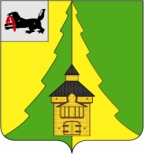 Российская Федерация	Иркутская область	Нижнеилимский муниципальный район	АДМИНИСТРАЦИЯ		ПОСТАНОВЛЕНИЕ    От ____________ № ______	г. Железногорск-Илимский«О внесении изменений в Постановление 
администрации Нижнеилимского муниципальногорайона от 11.11.2013 г. № 1849 «Об утверждениимуниципальной программы администрации
Нижнеилимского муниципального района
«Реализация полномочий в области
социальной политики на 2014 -2017 годы» В соответствии с Бюджетным Кодексом Российской Федерации, Федеральным законом от 06.10.2003 г. № 131-ФЗ «Об общих принципах организации местного самоуправления в Российской Федерации», постановлением администрации Нижнеилимского муниципального района от 23.10.2013 г. № 1728 «Об утверждении разработки, реализации и оценки эффективности реализации муниципальных программ администрации Нижнеилимского муниципального района», руководствуясь Уставом муниципального образования «Нижнеилимский район», администрация Нижнеилимского муниципального районаПОСТАНОВЛЯЕТ:1. Внести изменения в постановление администрации Нижнеилимского муниципального района от 23.11.2016 г. № 997 «О внесении изменений в постановление администрации Нижнеилимского муниципального района от 11.11.2013 г. № 1849 «Об утверждении муниципальной программы администрации Нижнеилимского района «Реализация полномочий в области социальной политики на 2014-2019 годы»: 1.1. Пункт 9 Главы 1 «Паспорт муниципальной программы» читать в следующей редакции: «Финансирование муниципальной программы осуществляется за счет средств бюджета муниципального образования «Нижнеилимский район». Общий  объем финансирования муниципальной программы составляет 62 133,5 тыс. рублей, в т.ч. по годам:а) 2014 год – 6 662,8 тыс. рублей;б) 2015 год – 13 011,5 тыс. рублей;в) 2016 год – 13 356,2 тыс. рублей;
г) 2017 год – 14 243,0 тыс. рублей;д) 2018 год – 7 430,0 тыс. рублей;е) 2019 год –  7 430,0 тыс. рублей.По подпрограмме 1 «Муниципальная пенсия» -  составляет 35 021,6 тыс. рублей, в том числе по годам:а) 2014 год – 5 361,6 тыс. рублей;б) 2015 год – 5 885,3 тыс. рублей;
в) 2016 год – 6 071,7 тыс. рублей;
г) 2017 год – 5 901,0 тыс. рублей;д) 2018 год – 5 901,0 тыс. рублей;  е) 2019 год – 5 901,0 тыс. рублей. По подпрограмме 2 «Социальное обеспечение» - 22 930,2 тыс. рублей, в том числе по годам:а) 2014 год – 874,4 тыс. рублей;
б) 2015 год – 6 461,1 тыс. рублей;
в) 2016 год – 6646,7 тыс. рублей;г) 2017 год – 7 458,0 тыс. рублей;
д) 2018 год – 745,0 тыс. рублей;  е) 2019 год – 745,0 тыс. рублей. По подпрограмме 3 «Молодым семьям – доступное жилье» -  3 458,7 тыс. рублей, в том числе по годам:а) 2014 год – 426,8 тыс. рублей;
б) 2015 год – 522,1 тыс. рублей;
в) 2016 год – 502,8 тыс. рублей;
г) 2017 год – 669,0 тыс. рублей;
д) 2018 год – 669,0 тыс. рублей; е) 2019 год – 669,0 тыс. рублей. По подпрограмме 4  «Доступная среда для инвалидов и других маломобильных групп населения в Нижнеилимском районе» составляет  593,0 тыс. руб., в том числе по годам:а)  2014 год  – 0,0 тыс. рублей;б) 2015 год – 133,0 тыс. рублей;в) 2016 год – 115,0 тыс. рублей;г) 2017 год – 115,0 тыс. рублей;д) 2018 год – 115,0 тыс. рублей; е) 2019 год – 115,0 тыс. рублей. По подпрограмме 5 «Об отдельных вопросах здравоохранения в Нижнеилимском районе по созданию условий, в целях оказания медицинской помощи населению на территории Нижнеилимского муниципального района» составляет 130,0 тыс. руб., в том числе по годам:а) 2014 год – 0,0 тыс. рублей;б) 2015 год –10,0 тыс. рублей;в) 2016 год – 20,0 тыс. рублей;г) 2017 год – 100,0 тыс. рублей;д) 2018 год – 0,0 тыс. рублей;  е) 2019 год – 0,0 тыс. рублей.1.2 Главу 4 «Объем и источники финансирования муниципальной программы» настоящего постановления читать в следующей редакции:                Общий объем финансирования муниципальной программы составляет 62 133,5 тыс. рублей. Информация об объеме и источниках финансирования муниципальной программы приведена в таблице № 1.Таблица № 1        1.3.  Приложения 1,2,3,4,5 к муниципальной программе «Реализация полномочий в области социальной политики на 2014 – 2019 гг.» настоящего постановления читать в следующей редакции (Приложение № 1, 2,3,4,5).2. Настоящее постановление опубликовать в периодическом издании «Вестник Думы и администрации Нижнеилимского муниципального района» и  разместить на официальном информационном сайте МО «Нижнеилимский район».  3. Контроль за  исполнением настоящего Постановления возложить на заместителя мэра района по вопросам экономики и финансам Г.П. Козак.Мэр района                                                          М.С.РомановРассылка: в дело-2, ФУ, ОСЭР, отдел организационной работы и социальной политики, 
пресс-служба, Козак Г.П., Пирогова Т.К., отдел кадров, ОКСДМ, ДО, ОГБУЗ «ЖРБ».Д.В.Невзорова 
3-02-06        Приложение 1
                                                                                                                                          к муниципальной программе
                                                                                                                                         «Реализация полномочий в области 
                                                                                                                                        социальной политики на 2014-2019 гг.»Система мероприятий подпрограммы 1 «Муниципальная пенсия»муниципальной программы «Реализация полномочий в области социальной политики на 2014 -2019 гг.»тыс. рублей                                                                                                                                                      Приложение 2
                                                                                                                                                      к муниципальной программе 
                                                                                                                                                     «Реализация полномочий в 
                                                                                                                                                     области  социальной политики 
                                                                                                                                                     на 2014 -2019 гг.»Система мероприятий подпрограммы 2 «Социальное обеспечение»муниципальной программы «Реализация полномочий в области социальной политики на 2014 -2019 гг.» 
                                                                                                                      (тыс. руб.) Приложение 3
                                                                                                                                                         к муниципальной программе
                                                                                                                                                         «Реализация полномочий в 
                                                                                                                                                         области социальной  
                                                                                                                                                         политики на 2014-2019 гг.»Система мероприятий подпрограммы 3 «Молодым семьям – достойное жилье»муниципальной программы «Реализация полномочий в области социальной политики на 2014 -2019 гг.»тыс. рублейПриложение № 4
                                                                                                                                                    к муниципальной программе
                                                                                                                                                   «Реализация полномочий в 
                                                                                                                                                  области социальной политики
                                                                                                                                                   на 2014 -2019 гг.»
                                                                                                                                                    
Система мероприятий подпрограммы 4 «Доступная среда для инвалидов и других маломобильных групп
населения в Нижнеилимском районе»муниципальной программы «Реализация полномочий в области социальной политики на 2014 -2019 годы»тыс. рублей                                                                                                                                                    Приложение № 5
                                                                                                                                                    к муниципальной программе
                                                                                                                                                   «Реализация полномочий в 
                                                                                                                                                    области социальной политики
                                                                                                                                                    на 2014 -2019 гг.»                                                                                                                                                 
Система мероприятий подпрограммы 5 «Об отдельных вопросах здравоохранения в Нижнеилимском районе по созданию условий, в целях оказания медицинской помощи населению на территории Нижнеилимского муниципального района» на 2017-2019 годымуниципальной программы «Реализация полномочий в области социальной политики на 2014 -2019 годы»тыс. рублейМэр района                                                                                       М.С.РомановИсточник финансирования муниципальной программыОбъем финансированияОбъем финансированияОбъем финансированияОбъем финансированияОбъем финансированияОбъем финансированияОбъем финансированияИсточник финансирования муниципальной программыза весь период реализации муниципальной программыв том числе по годамв том числе по годамв том числе по годамв том числе по годамв том числе по годамв том числе по годамИсточник финансирования муниципальной программыза весь период реализации муниципальной программы20142015201620172018201912345678Муниципальная программа администрации Нижнеилимского муниципального района «Реализация полномочий в области социальной политики»Муниципальная программа администрации Нижнеилимского муниципального района «Реализация полномочий в области социальной политики»Муниципальная программа администрации Нижнеилимского муниципального района «Реализация полномочий в области социальной политики»Муниципальная программа администрации Нижнеилимского муниципального района «Реализация полномочий в области социальной политики»Муниципальная программа администрации Нижнеилимского муниципального района «Реализация полномочий в области социальной политики»Муниципальная программа администрации Нижнеилимского муниципального района «Реализация полномочий в области социальной политики»Муниципальная программа администрации Нижнеилимского муниципального района «Реализация полномочий в области социальной политики»Муниципальная программа администрации Нижнеилимского муниципального района «Реализация полномочий в области социальной политики»Всего, в том числе:62 133,56 662,813 011,513 356,214 243,07 430,07 430,0Бюджет МО "Нижнеилимский район"62 133,56 662,813 011,513 356,214 243,07 430,07 430,0Бюджет Иркутской области0,00,00,00,00,00,00,0Федеральный бюджет 0,00,00,00,00,00,00,0Другие источники0,00,00,00,00,00,00,0Подпрограмма 1 «Муниципальная пенсия»Подпрограмма 1 «Муниципальная пенсия»Подпрограмма 1 «Муниципальная пенсия»Подпрограмма 1 «Муниципальная пенсия»Подпрограмма 1 «Муниципальная пенсия»Подпрограмма 1 «Муниципальная пенсия»Подпрограмма 1 «Муниципальная пенсия»Подпрограмма 1 «Муниципальная пенсия»Всего, в том числе:35 021,65 361,65 885,36 071,75 901,05 901,05 901,0Бюджет МО "Нижнеилимский район"35 021,65 361,65 885,36 071,75 901,05 901,05 901,0Бюджет Иркутской области0,00,00,00,00,00,00,0Федеральный бюджет 0,00,00,00,00,00,00,0Другие источники0,00,00,00,00,00,00,0Подпрограмма 2 «Социальное обеспечение»Подпрограмма 2 «Социальное обеспечение»Подпрограмма 2 «Социальное обеспечение»Подпрограмма 2 «Социальное обеспечение»Подпрограмма 2 «Социальное обеспечение»Подпрограмма 2 «Социальное обеспечение»Подпрограмма 2 «Социальное обеспечение»Подпрограмма 2 «Социальное обеспечение»Всего, в том числе:22 930,2874,46 461,16 646,77 458,0745,0745,0Бюджет МО "Нижнеилимский район"22 930,1874,46 461,16 646,77 458,0745,0745,0Бюджет Иркутской области0,00,00,00,00,00,00,0Федеральный бюджет 0,00,00,00,00,00,00,0Другие источники0,00,00,00,00,00,00,0Подпрограмма 3 «Молодым семьям – доступное жилье»Подпрограмма 3 «Молодым семьям – доступное жилье»Подпрограмма 3 «Молодым семьям – доступное жилье»Подпрограмма 3 «Молодым семьям – доступное жилье»Подпрограмма 3 «Молодым семьям – доступное жилье»Подпрограмма 3 «Молодым семьям – доступное жилье»Подпрограмма 3 «Молодым семьям – доступное жилье»Подпрограмма 3 «Молодым семьям – доступное жилье»Всего, в том числе:3 458,7426,8522,1502,8669,0669,0669,0Бюджет МО "Нижнеилимский район"3 458,7426,8522,1502,8669,0669,0669,0Бюджет Иркутской области0,00,00,00,00,00,00,0Федеральный бюджет 0,00,00,00,00,00,00,0Другие источники0,00,00,00,00,00,00,0Подпрограмма 4 «Доступная среда для инвалидов и других маломобильных групп населения в Нижнеилимском районе»Подпрограмма 4 «Доступная среда для инвалидов и других маломобильных групп населения в Нижнеилимском районе»Подпрограмма 4 «Доступная среда для инвалидов и других маломобильных групп населения в Нижнеилимском районе»Подпрограмма 4 «Доступная среда для инвалидов и других маломобильных групп населения в Нижнеилимском районе»Подпрограмма 4 «Доступная среда для инвалидов и других маломобильных групп населения в Нижнеилимском районе»Подпрограмма 4 «Доступная среда для инвалидов и других маломобильных групп населения в Нижнеилимском районе»Подпрограмма 4 «Доступная среда для инвалидов и других маломобильных групп населения в Нижнеилимском районе»Подпрограмма 4 «Доступная среда для инвалидов и других маломобильных групп населения в Нижнеилимском районе»Всего, в том числе:593,00,0133,0115,0115,0115,0115,0Бюджет МО "Нижнеилимский район"593,0 0,0133,0115,0115,0115,0115,0Бюджет Иркутской области0,00,00,00,00,00,00,0Федеральный бюджет 0,00,00,00,00,00,00,0Другие источники0,00,00,00,00,00,00,0Подпрограмма 5 «Об отдельных вопросах здравоохранения в Нижнеилимском районе по созданию условий, в целях оказания медицинской помощи населению на территории Нижнеилимского муниципального района»Подпрограмма 5 «Об отдельных вопросах здравоохранения в Нижнеилимском районе по созданию условий, в целях оказания медицинской помощи населению на территории Нижнеилимского муниципального района»Подпрограмма 5 «Об отдельных вопросах здравоохранения в Нижнеилимском районе по созданию условий, в целях оказания медицинской помощи населению на территории Нижнеилимского муниципального района»Подпрограмма 5 «Об отдельных вопросах здравоохранения в Нижнеилимском районе по созданию условий, в целях оказания медицинской помощи населению на территории Нижнеилимского муниципального района»Подпрограмма 5 «Об отдельных вопросах здравоохранения в Нижнеилимском районе по созданию условий, в целях оказания медицинской помощи населению на территории Нижнеилимского муниципального района»Подпрограмма 5 «Об отдельных вопросах здравоохранения в Нижнеилимском районе по созданию условий, в целях оказания медицинской помощи населению на территории Нижнеилимского муниципального района»Подпрограмма 5 «Об отдельных вопросах здравоохранения в Нижнеилимском районе по созданию условий, в целях оказания медицинской помощи населению на территории Нижнеилимского муниципального района»Подпрограмма 5 «Об отдельных вопросах здравоохранения в Нижнеилимском районе по созданию условий, в целях оказания медицинской помощи населению на территории Нижнеилимского муниципального района»Всего, в том числе:130,00,010,020,0100,00,00,0Бюджет МО "Нижнеилимский район"130,0 0,010,020,0100,0 0,00,0 Бюджет Иркутской области0,00,00,00,00,00,00,0Федеральный бюджет 0,00,00,00,00,00,00,0Другие источники0,00,00,00,00,00,00,0№п/пНаименование основного  мероприятия, мероприятияНаименование основного  мероприятия, мероприятияОтветственный исполнитель или соисполнитель (участники)Источник финансированияОбъем финансирования всегов том числе по годамв том числе по годамв том числе по годамв том числе по годамв том числе по годамв том числе по годам№п/пНаименование основного  мероприятия, мероприятияНаименование основного  мероприятия, мероприятияОтветственный исполнитель или соисполнитель (участники)Источник финансированияОбъем финансирования всего2014 год2015год2016год2017 год2018 год2019 год12234567891.Цель: Реализация прав лиц, замещавших муниципальные должности и муниципальные должности муниципальной службы, на пенсионное обеспечение в соответствии с действующим законодательствомЦель: Реализация прав лиц, замещавших муниципальные должности и муниципальные должности муниципальной службы, на пенсионное обеспечение в соответствии с действующим законодательствомЦель: Реализация прав лиц, замещавших муниципальные должности и муниципальные должности муниципальной службы, на пенсионное обеспечение в соответствии с действующим законодательствомЦель: Реализация прав лиц, замещавших муниципальные должности и муниципальные должности муниципальной службы, на пенсионное обеспечение в соответствии с действующим законодательствомЦель: Реализация прав лиц, замещавших муниципальные должности и муниципальные должности муниципальной службы, на пенсионное обеспечение в соответствии с действующим законодательствомЦель: Реализация прав лиц, замещавших муниципальные должности и муниципальные должности муниципальной службы, на пенсионное обеспечение в соответствии с действующим законодательствомЦель: Реализация прав лиц, замещавших муниципальные должности и муниципальные должности муниципальной службы, на пенсионное обеспечение в соответствии с действующим законодательствомЦель: Реализация прав лиц, замещавших муниципальные должности и муниципальные должности муниципальной службы, на пенсионное обеспечение в соответствии с действующим законодательствомЦель: Реализация прав лиц, замещавших муниципальные должности и муниципальные должности муниципальной службы, на пенсионное обеспечение в соответствии с действующим законодательством1. 1Задача 1: Оказание социальной поддержки муниципальных служащих замещавших должности муниципальной службы в администрации Нижнеилимского муниципального районаЗадача 1: Оказание социальной поддержки муниципальных служащих замещавших должности муниципальной службы в администрации Нижнеилимского муниципального районаЗадача 1: Оказание социальной поддержки муниципальных служащих замещавших должности муниципальной службы в администрации Нижнеилимского муниципального районаЗадача 1: Оказание социальной поддержки муниципальных служащих замещавших должности муниципальной службы в администрации Нижнеилимского муниципального районаЗадача 1: Оказание социальной поддержки муниципальных служащих замещавших должности муниципальной службы в администрации Нижнеилимского муниципального районаЗадача 1: Оказание социальной поддержки муниципальных служащих замещавших должности муниципальной службы в администрации Нижнеилимского муниципального районаЗадача 1: Оказание социальной поддержки муниципальных служащих замещавших должности муниципальной службы в администрации Нижнеилимского муниципального районаЗадача 1: Оказание социальной поддержки муниципальных служащих замещавших должности муниципальной службы в администрации Нижнеилимского муниципального районаЗадача 1: Оказание социальной поддержки муниципальных служащих замещавших должности муниципальной службы в администрации Нижнеилимского муниципального района1.1.1Основное мероприятие: Выполнение функций органами местного самоуправления в области социальной политикиОсновное мероприятие: Выполнение функций органами местного самоуправления в области социальной политикиОсновное мероприятие: Выполнение функций органами местного самоуправления в области социальной политикиОсновное мероприятие: Выполнение функций органами местного самоуправления в области социальной политикиОсновное мероприятие: Выполнение функций органами местного самоуправления в области социальной политикиОсновное мероприятие: Выполнение функций органами местного самоуправления в области социальной политикиОсновное мероприятие: Выполнение функций органами местного самоуправления в области социальной политикиОсновное мероприятие: Выполнение функций органами местного самоуправления в области социальной политикиОсновное мероприятие: Выполнение функций органами местного самоуправления в области социальной политики1.1.1.1Назначение муниципальной пенсииНазначение муниципальной пенсииКонсультант по кадрамне требуетсяне требуетсяне требуетсяне требуетсяне требуетсяне требуетсяне требуется1.1.1.2Выплата муниципальной пенсииВыплата муниципальной пенсииНачальник отдела бухгалтерского учета и отчетности администрации Нижнеилимского муниципального района, МКУ «Центр»Бюджет МО «Нижнеилимский район»35021,65361,65885,36071,75901,05901,05901,01.21.2Итого по подпрограмме 1:Итого по подпрограмме 1:Итого по подпрограмме 1:35021,65361,65885,36071,75901,05901,05901,0в том числе по источникам финансирования:в том числе по источникам финансирования:в том числе по источникам финансирования:в том числе по источникам финансирования:в том числе по источникам финансирования:в том числе по источникам финансирования:в том числе по источникам финансирования:в том числе по источникам финансирования:в том числе по источникам финансирования:в том числе по источникам финансирования:местный бюджет местный бюджет местный бюджет 35021,65361,65885,36071,75901,05901,05901,0в том числе по ответственным исполнителям и соисполнителям:в том числе по ответственным исполнителям и соисполнителям:в том числе по ответственным исполнителям и соисполнителям:в том числе по ответственным исполнителям и соисполнителям:в том числе по ответственным исполнителям и соисполнителям:в том числе по ответственным исполнителям и соисполнителям:в том числе по ответственным исполнителям и соисполнителям:в том числе по ответственным исполнителям и соисполнителям:в том числе по ответственным исполнителям и соисполнителям:в том числе по ответственным исполнителям и соисполнителям:администрация  Нижнеилимского муниципального районаадминистрация  Нижнеилимского муниципального районаадминистрация  Нижнеилимского муниципального района35021,65361,65885,36071,75901,05901,05901,0№п/пНаименование основного  мероприятия, мероприятияОтветственный исполнитель или соисполнитель (участники)Источник финансированияОбъем финансирования всего            в том числе по годам            в том числе по годам            в том числе по годам            в том числе по годам            в том числе по годам            в том числе по годам            в том числе по годам            в том числе по годам            в том числе по годам            в том числе по годам            в том числе по годам            в том числе по годам            в том числе по годам            в том числе по годам            в том числе по годам            в том числе по годам№п/пНаименование основного  мероприятия, мероприятияОтветственный исполнитель или соисполнитель (участники)Источник финансированияОбъем финансирования всего            в том числе по годам            в том числе по годам            в том числе по годам            в том числе по годам            в том числе по годам            в том числе по годам            в том числе по годам            в том числе по годам            в том числе по годам            в том числе по годам            в том числе по годам            в том числе по годам            в том числе по годам            в том числе по годам            в том числе по годам            в том числе по годам№п/пНаименование основного  мероприятия, мероприятияОтветственный исполнитель или соисполнитель (участники)Источник финансированияОбъем финансирования всего2014год2014год2014год2014год2014год2015год2015год2015год2016год2016год2016год2016год2017год2017год2017год2017год2018год2018год2018год2019год12345666667778888    9     9     9     9 101010111.Цель: Улучшение материального положения малообеспеченных граждан, оказавшихся по независящим от них причинам в трудной жизненной ситуации, повышение степени их социальной защищенности, поддержка активного социального долголетия граждан пожилого возраста и инвалидовЦель: Улучшение материального положения малообеспеченных граждан, оказавшихся по независящим от них причинам в трудной жизненной ситуации, повышение степени их социальной защищенности, поддержка активного социального долголетия граждан пожилого возраста и инвалидовЦель: Улучшение материального положения малообеспеченных граждан, оказавшихся по независящим от них причинам в трудной жизненной ситуации, повышение степени их социальной защищенности, поддержка активного социального долголетия граждан пожилого возраста и инвалидовЦель: Улучшение материального положения малообеспеченных граждан, оказавшихся по независящим от них причинам в трудной жизненной ситуации, повышение степени их социальной защищенности, поддержка активного социального долголетия граждан пожилого возраста и инвалидовЦель: Улучшение материального положения малообеспеченных граждан, оказавшихся по независящим от них причинам в трудной жизненной ситуации, повышение степени их социальной защищенности, поддержка активного социального долголетия граждан пожилого возраста и инвалидовЦель: Улучшение материального положения малообеспеченных граждан, оказавшихся по независящим от них причинам в трудной жизненной ситуации, повышение степени их социальной защищенности, поддержка активного социального долголетия граждан пожилого возраста и инвалидовЦель: Улучшение материального положения малообеспеченных граждан, оказавшихся по независящим от них причинам в трудной жизненной ситуации, повышение степени их социальной защищенности, поддержка активного социального долголетия граждан пожилого возраста и инвалидовЦель: Улучшение материального положения малообеспеченных граждан, оказавшихся по независящим от них причинам в трудной жизненной ситуации, повышение степени их социальной защищенности, поддержка активного социального долголетия граждан пожилого возраста и инвалидовЦель: Улучшение материального положения малообеспеченных граждан, оказавшихся по независящим от них причинам в трудной жизненной ситуации, повышение степени их социальной защищенности, поддержка активного социального долголетия граждан пожилого возраста и инвалидовЦель: Улучшение материального положения малообеспеченных граждан, оказавшихся по независящим от них причинам в трудной жизненной ситуации, повышение степени их социальной защищенности, поддержка активного социального долголетия граждан пожилого возраста и инвалидовЦель: Улучшение материального положения малообеспеченных граждан, оказавшихся по независящим от них причинам в трудной жизненной ситуации, повышение степени их социальной защищенности, поддержка активного социального долголетия граждан пожилого возраста и инвалидовЦель: Улучшение материального положения малообеспеченных граждан, оказавшихся по независящим от них причинам в трудной жизненной ситуации, повышение степени их социальной защищенности, поддержка активного социального долголетия граждан пожилого возраста и инвалидовЦель: Улучшение материального положения малообеспеченных граждан, оказавшихся по независящим от них причинам в трудной жизненной ситуации, повышение степени их социальной защищенности, поддержка активного социального долголетия граждан пожилого возраста и инвалидовЦель: Улучшение материального положения малообеспеченных граждан, оказавшихся по независящим от них причинам в трудной жизненной ситуации, повышение степени их социальной защищенности, поддержка активного социального долголетия граждан пожилого возраста и инвалидовЦель: Улучшение материального положения малообеспеченных граждан, оказавшихся по независящим от них причинам в трудной жизненной ситуации, повышение степени их социальной защищенности, поддержка активного социального долголетия граждан пожилого возраста и инвалидовЦель: Улучшение материального положения малообеспеченных граждан, оказавшихся по независящим от них причинам в трудной жизненной ситуации, повышение степени их социальной защищенности, поддержка активного социального долголетия граждан пожилого возраста и инвалидовЦель: Улучшение материального положения малообеспеченных граждан, оказавшихся по независящим от них причинам в трудной жизненной ситуации, повышение степени их социальной защищенности, поддержка активного социального долголетия граждан пожилого возраста и инвалидовЦель: Улучшение материального положения малообеспеченных граждан, оказавшихся по независящим от них причинам в трудной жизненной ситуации, повышение степени их социальной защищенности, поддержка активного социального долголетия граждан пожилого возраста и инвалидовЦель: Улучшение материального положения малообеспеченных граждан, оказавшихся по независящим от них причинам в трудной жизненной ситуации, повышение степени их социальной защищенности, поддержка активного социального долголетия граждан пожилого возраста и инвалидовЦель: Улучшение материального положения малообеспеченных граждан, оказавшихся по независящим от них причинам в трудной жизненной ситуации, повышение степени их социальной защищенности, поддержка активного социального долголетия граждан пожилого возраста и инвалидовЦель: Улучшение материального положения малообеспеченных граждан, оказавшихся по независящим от них причинам в трудной жизненной ситуации, повышение степени их социальной защищенности, поддержка активного социального долголетия граждан пожилого возраста и инвалидовЦель: Улучшение материального положения малообеспеченных граждан, оказавшихся по независящим от них причинам в трудной жизненной ситуации, повышение степени их социальной защищенности, поддержка активного социального долголетия граждан пожилого возраста и инвалидовЦель: Улучшение материального положения малообеспеченных граждан, оказавшихся по независящим от них причинам в трудной жизненной ситуации, повышение степени их социальной защищенности, поддержка активного социального долголетия граждан пожилого возраста и инвалидовЦель: Улучшение материального положения малообеспеченных граждан, оказавшихся по независящим от них причинам в трудной жизненной ситуации, повышение степени их социальной защищенности, поддержка активного социального долголетия граждан пожилого возраста и инвалидов1.1Задача 1: Оказание социальной поддержки общественным организациямЗадача 1: Оказание социальной поддержки общественным организациямЗадача 1: Оказание социальной поддержки общественным организациямЗадача 1: Оказание социальной поддержки общественным организациямЗадача 1: Оказание социальной поддержки общественным организациямЗадача 1: Оказание социальной поддержки общественным организациямЗадача 1: Оказание социальной поддержки общественным организациямЗадача 1: Оказание социальной поддержки общественным организациямЗадача 1: Оказание социальной поддержки общественным организациямЗадача 1: Оказание социальной поддержки общественным организациямЗадача 1: Оказание социальной поддержки общественным организациямЗадача 1: Оказание социальной поддержки общественным организациямЗадача 1: Оказание социальной поддержки общественным организациямЗадача 1: Оказание социальной поддержки общественным организациямЗадача 1: Оказание социальной поддержки общественным организациямЗадача 1: Оказание социальной поддержки общественным организациямЗадача 1: Оказание социальной поддержки общественным организациямЗадача 1: Оказание социальной поддержки общественным организациямЗадача 1: Оказание социальной поддержки общественным организациямЗадача 1: Оказание социальной поддержки общественным организациямЗадача 1: Оказание социальной поддержки общественным организациямЗадача 1: Оказание социальной поддержки общественным организациямЗадача 1: Оказание социальной поддержки общественным организациямЗадача 1: Оказание социальной поддержки общественным организациям1.1.1Основное мероприятие 1: Выполнение функций органами местного самоуправления в области социальной политикиОсновное мероприятие 1: Выполнение функций органами местного самоуправления в области социальной политикиОсновное мероприятие 1: Выполнение функций органами местного самоуправления в области социальной политикиОсновное мероприятие 1: Выполнение функций органами местного самоуправления в области социальной политикиОсновное мероприятие 1: Выполнение функций органами местного самоуправления в области социальной политикиОсновное мероприятие 1: Выполнение функций органами местного самоуправления в области социальной политикиОсновное мероприятие 1: Выполнение функций органами местного самоуправления в области социальной политикиОсновное мероприятие 1: Выполнение функций органами местного самоуправления в области социальной политикиОсновное мероприятие 1: Выполнение функций органами местного самоуправления в области социальной политикиОсновное мероприятие 1: Выполнение функций органами местного самоуправления в области социальной политикиОсновное мероприятие 1: Выполнение функций органами местного самоуправления в области социальной политикиОсновное мероприятие 1: Выполнение функций органами местного самоуправления в области социальной политикиОсновное мероприятие 1: Выполнение функций органами местного самоуправления в области социальной политикиОсновное мероприятие 1: Выполнение функций органами местного самоуправления в области социальной политикиОсновное мероприятие 1: Выполнение функций органами местного самоуправления в области социальной политикиОсновное мероприятие 1: Выполнение функций органами местного самоуправления в области социальной политикиОсновное мероприятие 1: Выполнение функций органами местного самоуправления в области социальной политикиОсновное мероприятие 1: Выполнение функций органами местного самоуправления в области социальной политикиОсновное мероприятие 1: Выполнение функций органами местного самоуправления в области социальной политикиОсновное мероприятие 1: Выполнение функций органами местного самоуправления в области социальной политикиОсновное мероприятие 1: Выполнение функций органами местного самоуправления в области социальной политикиОсновное мероприятие 1: Выполнение функций органами местного самоуправления в области социальной политикиОсновное мероприятие 1: Выполнение функций органами местного самоуправления в области социальной политикиОсновное мероприятие 1: Выполнение функций органами местного самоуправления в области социальной политики1.1.1.1Мероприятие 1: Содержание имуществаМероприятие 1: Содержание имуществаМероприятие 1: Содержание имуществаМероприятие 1: Содержание имуществаМероприятие 1: Содержание имуществаМероприятие 1: Содержание имуществаМероприятие 1: Содержание имуществаМероприятие 1: Содержание имуществаМероприятие 1: Содержание имуществаМероприятие 1: Содержание имуществаМероприятие 1: Содержание имуществаМероприятие 1: Содержание имуществаМероприятие 1: Содержание имуществаМероприятие 1: Содержание имуществаМероприятие 1: Содержание имуществаМероприятие 1: Содержание имуществаМероприятие 1: Содержание имуществаМероприятие 1: Содержание имуществаМероприятие 1: Содержание имуществаМероприятие 1: Содержание имуществаМероприятие 1: Содержание имуществаМероприятие 1: Содержание имуществаМероприятие 1: Содержание имуществаМероприятие 1: Содержание имущества--Коммунальные услугиЭксплуатационные работыадминистрация  Нижнеилимского муниципального районаБюджет МО «Нижнеилимский район»478,2233,718,911,018,911,018,911,018,911,018,911,040,725,440,725,440,725,458,617,358,617,358,617,358,617,3120,060,0120,060,0120,060,0120,060,0120,060,0120,060,0120,060,0120,060,0Итого по мероприятию 1:Итого по мероприятию 1:Итого по мероприятию 1:711,929,929,929,929,929,966,166,166,175,975,975,975,9  180,0  180,0  180,0  180,0  180,0  180,0  180,0  180,0Итого по задаче 1:Итого по задаче 1:Итого по задаче 1:711,929,929,929,929,929,966,166,166,175,975,975,975,9  180,0  180,0  180,0  180,0  180,0  180,0  180,0  180,01.2Задача 2: Повышение социальной активности граждан пожилого возраста и инвалидов, обеспечение их социально-психологической поддержки, путем проведения различных акций, праздничных мероприятий и поздравлений с юбилейными и памятными датами, проведение общественно значимых мероприятий, направленных на поддержание активной жизнедеятельностиЗадача 2: Повышение социальной активности граждан пожилого возраста и инвалидов, обеспечение их социально-психологической поддержки, путем проведения различных акций, праздничных мероприятий и поздравлений с юбилейными и памятными датами, проведение общественно значимых мероприятий, направленных на поддержание активной жизнедеятельностиЗадача 2: Повышение социальной активности граждан пожилого возраста и инвалидов, обеспечение их социально-психологической поддержки, путем проведения различных акций, праздничных мероприятий и поздравлений с юбилейными и памятными датами, проведение общественно значимых мероприятий, направленных на поддержание активной жизнедеятельностиЗадача 2: Повышение социальной активности граждан пожилого возраста и инвалидов, обеспечение их социально-психологической поддержки, путем проведения различных акций, праздничных мероприятий и поздравлений с юбилейными и памятными датами, проведение общественно значимых мероприятий, направленных на поддержание активной жизнедеятельностиЗадача 2: Повышение социальной активности граждан пожилого возраста и инвалидов, обеспечение их социально-психологической поддержки, путем проведения различных акций, праздничных мероприятий и поздравлений с юбилейными и памятными датами, проведение общественно значимых мероприятий, направленных на поддержание активной жизнедеятельностиЗадача 2: Повышение социальной активности граждан пожилого возраста и инвалидов, обеспечение их социально-психологической поддержки, путем проведения различных акций, праздничных мероприятий и поздравлений с юбилейными и памятными датами, проведение общественно значимых мероприятий, направленных на поддержание активной жизнедеятельностиЗадача 2: Повышение социальной активности граждан пожилого возраста и инвалидов, обеспечение их социально-психологической поддержки, путем проведения различных акций, праздничных мероприятий и поздравлений с юбилейными и памятными датами, проведение общественно значимых мероприятий, направленных на поддержание активной жизнедеятельностиЗадача 2: Повышение социальной активности граждан пожилого возраста и инвалидов, обеспечение их социально-психологической поддержки, путем проведения различных акций, праздничных мероприятий и поздравлений с юбилейными и памятными датами, проведение общественно значимых мероприятий, направленных на поддержание активной жизнедеятельностиЗадача 2: Повышение социальной активности граждан пожилого возраста и инвалидов, обеспечение их социально-психологической поддержки, путем проведения различных акций, праздничных мероприятий и поздравлений с юбилейными и памятными датами, проведение общественно значимых мероприятий, направленных на поддержание активной жизнедеятельностиЗадача 2: Повышение социальной активности граждан пожилого возраста и инвалидов, обеспечение их социально-психологической поддержки, путем проведения различных акций, праздничных мероприятий и поздравлений с юбилейными и памятными датами, проведение общественно значимых мероприятий, направленных на поддержание активной жизнедеятельностиЗадача 2: Повышение социальной активности граждан пожилого возраста и инвалидов, обеспечение их социально-психологической поддержки, путем проведения различных акций, праздничных мероприятий и поздравлений с юбилейными и памятными датами, проведение общественно значимых мероприятий, направленных на поддержание активной жизнедеятельностиЗадача 2: Повышение социальной активности граждан пожилого возраста и инвалидов, обеспечение их социально-психологической поддержки, путем проведения различных акций, праздничных мероприятий и поздравлений с юбилейными и памятными датами, проведение общественно значимых мероприятий, направленных на поддержание активной жизнедеятельностиЗадача 2: Повышение социальной активности граждан пожилого возраста и инвалидов, обеспечение их социально-психологической поддержки, путем проведения различных акций, праздничных мероприятий и поздравлений с юбилейными и памятными датами, проведение общественно значимых мероприятий, направленных на поддержание активной жизнедеятельностиЗадача 2: Повышение социальной активности граждан пожилого возраста и инвалидов, обеспечение их социально-психологической поддержки, путем проведения различных акций, праздничных мероприятий и поздравлений с юбилейными и памятными датами, проведение общественно значимых мероприятий, направленных на поддержание активной жизнедеятельностиЗадача 2: Повышение социальной активности граждан пожилого возраста и инвалидов, обеспечение их социально-психологической поддержки, путем проведения различных акций, праздничных мероприятий и поздравлений с юбилейными и памятными датами, проведение общественно значимых мероприятий, направленных на поддержание активной жизнедеятельностиЗадача 2: Повышение социальной активности граждан пожилого возраста и инвалидов, обеспечение их социально-психологической поддержки, путем проведения различных акций, праздничных мероприятий и поздравлений с юбилейными и памятными датами, проведение общественно значимых мероприятий, направленных на поддержание активной жизнедеятельностиЗадача 2: Повышение социальной активности граждан пожилого возраста и инвалидов, обеспечение их социально-психологической поддержки, путем проведения различных акций, праздничных мероприятий и поздравлений с юбилейными и памятными датами, проведение общественно значимых мероприятий, направленных на поддержание активной жизнедеятельностиЗадача 2: Повышение социальной активности граждан пожилого возраста и инвалидов, обеспечение их социально-психологической поддержки, путем проведения различных акций, праздничных мероприятий и поздравлений с юбилейными и памятными датами, проведение общественно значимых мероприятий, направленных на поддержание активной жизнедеятельностиЗадача 2: Повышение социальной активности граждан пожилого возраста и инвалидов, обеспечение их социально-психологической поддержки, путем проведения различных акций, праздничных мероприятий и поздравлений с юбилейными и памятными датами, проведение общественно значимых мероприятий, направленных на поддержание активной жизнедеятельностиЗадача 2: Повышение социальной активности граждан пожилого возраста и инвалидов, обеспечение их социально-психологической поддержки, путем проведения различных акций, праздничных мероприятий и поздравлений с юбилейными и памятными датами, проведение общественно значимых мероприятий, направленных на поддержание активной жизнедеятельностиЗадача 2: Повышение социальной активности граждан пожилого возраста и инвалидов, обеспечение их социально-психологической поддержки, путем проведения различных акций, праздничных мероприятий и поздравлений с юбилейными и памятными датами, проведение общественно значимых мероприятий, направленных на поддержание активной жизнедеятельностиЗадача 2: Повышение социальной активности граждан пожилого возраста и инвалидов, обеспечение их социально-психологической поддержки, путем проведения различных акций, праздничных мероприятий и поздравлений с юбилейными и памятными датами, проведение общественно значимых мероприятий, направленных на поддержание активной жизнедеятельностиЗадача 2: Повышение социальной активности граждан пожилого возраста и инвалидов, обеспечение их социально-психологической поддержки, путем проведения различных акций, праздничных мероприятий и поздравлений с юбилейными и памятными датами, проведение общественно значимых мероприятий, направленных на поддержание активной жизнедеятельностиЗадача 2: Повышение социальной активности граждан пожилого возраста и инвалидов, обеспечение их социально-психологической поддержки, путем проведения различных акций, праздничных мероприятий и поздравлений с юбилейными и памятными датами, проведение общественно значимых мероприятий, направленных на поддержание активной жизнедеятельности1.2.1Основное мероприятие 1: Выполнение функций органами местного самоуправления в области социальной политикиОсновное мероприятие 1: Выполнение функций органами местного самоуправления в области социальной политикиОсновное мероприятие 1: Выполнение функций органами местного самоуправления в области социальной политикиОсновное мероприятие 1: Выполнение функций органами местного самоуправления в области социальной политикиОсновное мероприятие 1: Выполнение функций органами местного самоуправления в области социальной политикиОсновное мероприятие 1: Выполнение функций органами местного самоуправления в области социальной политикиОсновное мероприятие 1: Выполнение функций органами местного самоуправления в области социальной политикиОсновное мероприятие 1: Выполнение функций органами местного самоуправления в области социальной политикиОсновное мероприятие 1: Выполнение функций органами местного самоуправления в области социальной политикиОсновное мероприятие 1: Выполнение функций органами местного самоуправления в области социальной политикиОсновное мероприятие 1: Выполнение функций органами местного самоуправления в области социальной политикиОсновное мероприятие 1: Выполнение функций органами местного самоуправления в области социальной политикиОсновное мероприятие 1: Выполнение функций органами местного самоуправления в области социальной политикиОсновное мероприятие 1: Выполнение функций органами местного самоуправления в области социальной политикиОсновное мероприятие 1: Выполнение функций органами местного самоуправления в области социальной политикиОсновное мероприятие 1: Выполнение функций органами местного самоуправления в области социальной политикиОсновное мероприятие 1: Выполнение функций органами местного самоуправления в области социальной политикиОсновное мероприятие 1: Выполнение функций органами местного самоуправления в области социальной политикиОсновное мероприятие 1: Выполнение функций органами местного самоуправления в области социальной политикиОсновное мероприятие 1: Выполнение функций органами местного самоуправления в области социальной политикиОсновное мероприятие 1: Выполнение функций органами местного самоуправления в области социальной политикиОсновное мероприятие 1: Выполнение функций органами местного самоуправления в области социальной политикиОсновное мероприятие 1: Выполнение функций органами местного самоуправления в области социальной политикиОсновное мероприятие 1: Выполнение функций органами местного самоуправления в области социальной политики1.2.1.2Мероприятие 1: Мероприятия в области социальной политикиМероприятие 1: Мероприятия в области социальной политикиМероприятие 1: Мероприятия в области социальной политикиМероприятие 1: Мероприятия в области социальной политикиМероприятие 1: Мероприятия в области социальной политикиМероприятие 1: Мероприятия в области социальной политикиМероприятие 1: Мероприятия в области социальной политикиМероприятие 1: Мероприятия в области социальной политикиМероприятие 1: Мероприятия в области социальной политикиМероприятие 1: Мероприятия в области социальной политикиМероприятие 1: Мероприятия в области социальной политикиМероприятие 1: Мероприятия в области социальной политикиМероприятие 1: Мероприятия в области социальной политикиМероприятие 1: Мероприятия в области социальной политикиМероприятие 1: Мероприятия в области социальной политикиМероприятие 1: Мероприятия в области социальной политикиМероприятие 1: Мероприятия в области социальной политикиМероприятие 1: Мероприятия в области социальной политикиМероприятие 1: Мероприятия в области социальной политикиМероприятие 1: Мероприятия в области социальной политикиМероприятие 1: Мероприятия в области социальной политикиМероприятие 1: Мероприятия в области социальной политикиМероприятие 1: Мероприятия в области социальной политикиМероприятие 1: Мероприятия в области социальной политики-----Транспортные расходыПрочие  услугиПрочие расходыУвеличение стоимости материальных запасовУслуги публикацииадминистрация  Нижнеилимского муниципального районаБюджет МО «Нижнеилимский район»46,6505,52647,098,960,03,767,2541,49,60,03,767,2541,49,60,03,767,2541,49,60,03,767,2541,49,60,012,998,5473,913,30,012,998,5473,913,30,012,998,5473,913,30,012,998,5473,913,30,00,072,8492,713,00,00,072,8492,713,00,00,072,8492,713,00,00,072,8492,713,00,010,089,0513,021,020,010,089,0513,021,020,010,089,0513,021,020,010,089,0513,021,020,010,089,0313,021,020,010,089,0313,021,020,010,089,0313,021,020,010,089,9313,021,020,0Итого по мероприятию 1:Итого по мероприятию 1:Итого по мероприятию 1:3358,0621,9621,9621,9621,9598,6598,6598,6598,6578,5578,5578,5578,5653,0653,0653,0653,0453,0453,0453,0453,0Итого по задаче 2:Итого по задаче 2:Итого по задаче 2:3358,0621,9621,9621,9621,9598,6598,6598,6598,6578,5578,5578,5578,5653,0653,0653,0653,0453,0453,0453,0453,01.3Задача 3: Оказание адресной социальной помощи малообеспеченным пенсионерам, инвалидам, семьям с детьми, попавшим в трудную жизненную ситуациюЗадача 3: Оказание адресной социальной помощи малообеспеченным пенсионерам, инвалидам, семьям с детьми, попавшим в трудную жизненную ситуациюЗадача 3: Оказание адресной социальной помощи малообеспеченным пенсионерам, инвалидам, семьям с детьми, попавшим в трудную жизненную ситуациюЗадача 3: Оказание адресной социальной помощи малообеспеченным пенсионерам, инвалидам, семьям с детьми, попавшим в трудную жизненную ситуациюЗадача 3: Оказание адресной социальной помощи малообеспеченным пенсионерам, инвалидам, семьям с детьми, попавшим в трудную жизненную ситуациюЗадача 3: Оказание адресной социальной помощи малообеспеченным пенсионерам, инвалидам, семьям с детьми, попавшим в трудную жизненную ситуациюЗадача 3: Оказание адресной социальной помощи малообеспеченным пенсионерам, инвалидам, семьям с детьми, попавшим в трудную жизненную ситуациюЗадача 3: Оказание адресной социальной помощи малообеспеченным пенсионерам, инвалидам, семьям с детьми, попавшим в трудную жизненную ситуациюЗадача 3: Оказание адресной социальной помощи малообеспеченным пенсионерам, инвалидам, семьям с детьми, попавшим в трудную жизненную ситуациюЗадача 3: Оказание адресной социальной помощи малообеспеченным пенсионерам, инвалидам, семьям с детьми, попавшим в трудную жизненную ситуациюЗадача 3: Оказание адресной социальной помощи малообеспеченным пенсионерам, инвалидам, семьям с детьми, попавшим в трудную жизненную ситуациюЗадача 3: Оказание адресной социальной помощи малообеспеченным пенсионерам, инвалидам, семьям с детьми, попавшим в трудную жизненную ситуациюЗадача 3: Оказание адресной социальной помощи малообеспеченным пенсионерам, инвалидам, семьям с детьми, попавшим в трудную жизненную ситуациюЗадача 3: Оказание адресной социальной помощи малообеспеченным пенсионерам, инвалидам, семьям с детьми, попавшим в трудную жизненную ситуациюЗадача 3: Оказание адресной социальной помощи малообеспеченным пенсионерам, инвалидам, семьям с детьми, попавшим в трудную жизненную ситуациюЗадача 3: Оказание адресной социальной помощи малообеспеченным пенсионерам, инвалидам, семьям с детьми, попавшим в трудную жизненную ситуациюЗадача 3: Оказание адресной социальной помощи малообеспеченным пенсионерам, инвалидам, семьям с детьми, попавшим в трудную жизненную ситуациюЗадача 3: Оказание адресной социальной помощи малообеспеченным пенсионерам, инвалидам, семьям с детьми, попавшим в трудную жизненную ситуациюЗадача 3: Оказание адресной социальной помощи малообеспеченным пенсионерам, инвалидам, семьям с детьми, попавшим в трудную жизненную ситуациюЗадача 3: Оказание адресной социальной помощи малообеспеченным пенсионерам, инвалидам, семьям с детьми, попавшим в трудную жизненную ситуациюЗадача 3: Оказание адресной социальной помощи малообеспеченным пенсионерам, инвалидам, семьям с детьми, попавшим в трудную жизненную ситуациюЗадача 3: Оказание адресной социальной помощи малообеспеченным пенсионерам, инвалидам, семьям с детьми, попавшим в трудную жизненную ситуациюЗадача 3: Оказание адресной социальной помощи малообеспеченным пенсионерам, инвалидам, семьям с детьми, попавшим в трудную жизненную ситуациюЗадача 3: Оказание адресной социальной помощи малообеспеченным пенсионерам, инвалидам, семьям с детьми, попавшим в трудную жизненную ситуацию1.3.1Основное мероприятие 1: Выполнение функций органами местного самоуправления в области социальной политикиОсновное мероприятие 1: Выполнение функций органами местного самоуправления в области социальной политикиОсновное мероприятие 1: Выполнение функций органами местного самоуправления в области социальной политикиОсновное мероприятие 1: Выполнение функций органами местного самоуправления в области социальной политикиОсновное мероприятие 1: Выполнение функций органами местного самоуправления в области социальной политикиОсновное мероприятие 1: Выполнение функций органами местного самоуправления в области социальной политикиОсновное мероприятие 1: Выполнение функций органами местного самоуправления в области социальной политикиОсновное мероприятие 1: Выполнение функций органами местного самоуправления в области социальной политикиОсновное мероприятие 1: Выполнение функций органами местного самоуправления в области социальной политикиОсновное мероприятие 1: Выполнение функций органами местного самоуправления в области социальной политикиОсновное мероприятие 1: Выполнение функций органами местного самоуправления в области социальной политикиОсновное мероприятие 1: Выполнение функций органами местного самоуправления в области социальной политикиОсновное мероприятие 1: Выполнение функций органами местного самоуправления в области социальной политикиОсновное мероприятие 1: Выполнение функций органами местного самоуправления в области социальной политикиОсновное мероприятие 1: Выполнение функций органами местного самоуправления в области социальной политикиОсновное мероприятие 1: Выполнение функций органами местного самоуправления в области социальной политикиОсновное мероприятие 1: Выполнение функций органами местного самоуправления в области социальной политикиОсновное мероприятие 1: Выполнение функций органами местного самоуправления в области социальной политикиОсновное мероприятие 1: Выполнение функций органами местного самоуправления в области социальной политикиОсновное мероприятие 1: Выполнение функций органами местного самоуправления в области социальной политикиОсновное мероприятие 1: Выполнение функций органами местного самоуправления в области социальной политикиОсновное мероприятие 1: Выполнение функций органами местного самоуправления в области социальной политикиОсновное мероприятие 1: Выполнение функций органами местного самоуправления в области социальной политикиОсновное мероприятие 1: Выполнение функций органами местного самоуправления в области социальной политики1.3.1.1Мероприятие 1: Расходы, связанные с выполнением функций, обеспечением деятельности (оказанием услуг)Мероприятие 1: Расходы, связанные с выполнением функций, обеспечением деятельности (оказанием услуг)Мероприятие 1: Расходы, связанные с выполнением функций, обеспечением деятельности (оказанием услуг)Мероприятие 1: Расходы, связанные с выполнением функций, обеспечением деятельности (оказанием услуг)Мероприятие 1: Расходы, связанные с выполнением функций, обеспечением деятельности (оказанием услуг)Мероприятие 1: Расходы, связанные с выполнением функций, обеспечением деятельности (оказанием услуг)Мероприятие 1: Расходы, связанные с выполнением функций, обеспечением деятельности (оказанием услуг)Мероприятие 1: Расходы, связанные с выполнением функций, обеспечением деятельности (оказанием услуг)Мероприятие 1: Расходы, связанные с выполнением функций, обеспечением деятельности (оказанием услуг)Мероприятие 1: Расходы, связанные с выполнением функций, обеспечением деятельности (оказанием услуг)Мероприятие 1: Расходы, связанные с выполнением функций, обеспечением деятельности (оказанием услуг)Мероприятие 1: Расходы, связанные с выполнением функций, обеспечением деятельности (оказанием услуг)Мероприятие 1: Расходы, связанные с выполнением функций, обеспечением деятельности (оказанием услуг)Мероприятие 1: Расходы, связанные с выполнением функций, обеспечением деятельности (оказанием услуг)Мероприятие 1: Расходы, связанные с выполнением функций, обеспечением деятельности (оказанием услуг)Мероприятие 1: Расходы, связанные с выполнением функций, обеспечением деятельности (оказанием услуг)Мероприятие 1: Расходы, связанные с выполнением функций, обеспечением деятельности (оказанием услуг)Мероприятие 1: Расходы, связанные с выполнением функций, обеспечением деятельности (оказанием услуг)Мероприятие 1: Расходы, связанные с выполнением функций, обеспечением деятельности (оказанием услуг)Мероприятие 1: Расходы, связанные с выполнением функций, обеспечением деятельности (оказанием услуг)Мероприятие 1: Расходы, связанные с выполнением функций, обеспечением деятельности (оказанием услуг)Мероприятие 1: Расходы, связанные с выполнением функций, обеспечением деятельности (оказанием услуг)Мероприятие 1: Расходы, связанные с выполнением функций, обеспечением деятельности (оказанием услуг)Мероприятие 1: Расходы, связанные с выполнением функций, обеспечением деятельности (оказанием услуг)-Услуги связиадминистрация  Нижнеилимского муниципального районаБюджет МО «Нижнеилимский район»68,368,312,612,612,68,58,58,58,58,511,211,211,211,212,012,012,012,012,012,012,0Итого по мероприятию 1:Итого по мероприятию 1:Итого по мероприятию 1:68,368,312,612,612,68,58,58,58,58,511,211,211,211,212,012,012,012,012,012,012,01.3.1.2Мероприятие 2 Социальная поддержка отдельных категорий гражданМероприятие 2 Социальная поддержка отдельных категорий гражданМероприятие 2 Социальная поддержка отдельных категорий гражданМероприятие 2 Социальная поддержка отдельных категорий гражданМероприятие 2 Социальная поддержка отдельных категорий гражданМероприятие 2 Социальная поддержка отдельных категорий гражданМероприятие 2 Социальная поддержка отдельных категорий гражданМероприятие 2 Социальная поддержка отдельных категорий гражданМероприятие 2 Социальная поддержка отдельных категорий гражданМероприятие 2 Социальная поддержка отдельных категорий гражданМероприятие 2 Социальная поддержка отдельных категорий гражданМероприятие 2 Социальная поддержка отдельных категорий гражданМероприятие 2 Социальная поддержка отдельных категорий гражданМероприятие 2 Социальная поддержка отдельных категорий гражданМероприятие 2 Социальная поддержка отдельных категорий гражданМероприятие 2 Социальная поддержка отдельных категорий гражданМероприятие 2 Социальная поддержка отдельных категорий гражданМероприятие 2 Социальная поддержка отдельных категорий гражданМероприятие 2 Социальная поддержка отдельных категорий гражданМероприятие 2 Социальная поддержка отдельных категорий гражданМероприятие 2 Социальная поддержка отдельных категорий гражданМероприятие 2 Социальная поддержка отдельных категорий гражданМероприятие 2 Социальная поддержка отдельных категорий гражданМероприятие 2 Социальная поддержка отдельных категорий граждан-Пособие по социальной помощи населениюадминистрация  Нижнеилимского муниципального районаБюджет МО «Нижнеилимский район»617,0617,0110,0110,0110,084,084,084,084,084,084,084,0123,0123,0100,0100,0100,0100,0100,0100,0100,0-Обеспечение бесплатным питанием учащихся образовательных учреждений районаМуниципальное учреждение Департамент образования администрации Нижнеилимского муниципального районаБюджет МО «Нижнеилимский район»18075,018075,00005703,95703,95703,95703,95703,95703,95703,95858,15858,16513,06513,06513,06513,00,00,00,0Итого по мероприятию 2:Итого по мероприятию 2:Итого по мероприятию 2:18692,018692,0110,0110,0110,05787,95787,95787,95787,95787,95787,95787,95981,15981,16613,06613,06613,06613,0100,0100,0100,0Итого по задаче 3:Итого по задаче 3:Итого по задаче 3:18760,318760,3122,6122,6122,65796,45796,45796,45796,45796,45796,45796,45992,35992,36625,06625,06625,06625,0112,0112,0112,01.4Задача 4: Оказание  социальной поддержки граждан Украины, переселяющихся на территорию Нижнеилимского районаЗадача 4: Оказание  социальной поддержки граждан Украины, переселяющихся на территорию Нижнеилимского районаЗадача 4: Оказание  социальной поддержки граждан Украины, переселяющихся на территорию Нижнеилимского районаЗадача 4: Оказание  социальной поддержки граждан Украины, переселяющихся на территорию Нижнеилимского районаЗадача 4: Оказание  социальной поддержки граждан Украины, переселяющихся на территорию Нижнеилимского районаЗадача 4: Оказание  социальной поддержки граждан Украины, переселяющихся на территорию Нижнеилимского районаЗадача 4: Оказание  социальной поддержки граждан Украины, переселяющихся на территорию Нижнеилимского районаЗадача 4: Оказание  социальной поддержки граждан Украины, переселяющихся на территорию Нижнеилимского районаЗадача 4: Оказание  социальной поддержки граждан Украины, переселяющихся на территорию Нижнеилимского районаЗадача 4: Оказание  социальной поддержки граждан Украины, переселяющихся на территорию Нижнеилимского районаЗадача 4: Оказание  социальной поддержки граждан Украины, переселяющихся на территорию Нижнеилимского районаЗадача 4: Оказание  социальной поддержки граждан Украины, переселяющихся на территорию Нижнеилимского районаЗадача 4: Оказание  социальной поддержки граждан Украины, переселяющихся на территорию Нижнеилимского районаЗадача 4: Оказание  социальной поддержки граждан Украины, переселяющихся на территорию Нижнеилимского районаЗадача 4: Оказание  социальной поддержки граждан Украины, переселяющихся на территорию Нижнеилимского районаЗадача 4: Оказание  социальной поддержки граждан Украины, переселяющихся на территорию Нижнеилимского районаЗадача 4: Оказание  социальной поддержки граждан Украины, переселяющихся на территорию Нижнеилимского районаЗадача 4: Оказание  социальной поддержки граждан Украины, переселяющихся на территорию Нижнеилимского районаЗадача 4: Оказание  социальной поддержки граждан Украины, переселяющихся на территорию Нижнеилимского районаЗадача 4: Оказание  социальной поддержки граждан Украины, переселяющихся на территорию Нижнеилимского районаЗадача 4: Оказание  социальной поддержки граждан Украины, переселяющихся на территорию Нижнеилимского районаЗадача 4: Оказание  социальной поддержки граждан Украины, переселяющихся на территорию Нижнеилимского районаЗадача 4: Оказание  социальной поддержки граждан Украины, переселяющихся на территорию Нижнеилимского районаЗадача 4: Оказание  социальной поддержки граждан Украины, переселяющихся на территорию Нижнеилимского района1.4.1Основное мероприятие 1: Выполнение функций органами местного самоуправления в области социальной политикиОсновное мероприятие 1: Выполнение функций органами местного самоуправления в области социальной политикиОсновное мероприятие 1: Выполнение функций органами местного самоуправления в области социальной политикиОсновное мероприятие 1: Выполнение функций органами местного самоуправления в области социальной политикиОсновное мероприятие 1: Выполнение функций органами местного самоуправления в области социальной политикиОсновное мероприятие 1: Выполнение функций органами местного самоуправления в области социальной политикиОсновное мероприятие 1: Выполнение функций органами местного самоуправления в области социальной политикиОсновное мероприятие 1: Выполнение функций органами местного самоуправления в области социальной политикиОсновное мероприятие 1: Выполнение функций органами местного самоуправления в области социальной политикиОсновное мероприятие 1: Выполнение функций органами местного самоуправления в области социальной политикиОсновное мероприятие 1: Выполнение функций органами местного самоуправления в области социальной политикиОсновное мероприятие 1: Выполнение функций органами местного самоуправления в области социальной политикиОсновное мероприятие 1: Выполнение функций органами местного самоуправления в области социальной политикиОсновное мероприятие 1: Выполнение функций органами местного самоуправления в области социальной политикиОсновное мероприятие 1: Выполнение функций органами местного самоуправления в области социальной политикиОсновное мероприятие 1: Выполнение функций органами местного самоуправления в области социальной политикиОсновное мероприятие 1: Выполнение функций органами местного самоуправления в области социальной политикиОсновное мероприятие 1: Выполнение функций органами местного самоуправления в области социальной политикиОсновное мероприятие 1: Выполнение функций органами местного самоуправления в области социальной политикиОсновное мероприятие 1: Выполнение функций органами местного самоуправления в области социальной политикиОсновное мероприятие 1: Выполнение функций органами местного самоуправления в области социальной политикиОсновное мероприятие 1: Выполнение функций органами местного самоуправления в области социальной политикиОсновное мероприятие 1: Выполнение функций органами местного самоуправления в области социальной политикиОсновное мероприятие 1: Выполнение функций органами местного самоуправления в области социальной политики1.4.1.1Мероприятие 1: Социальная поддержка отдельных категорий гражданМероприятие 1: Социальная поддержка отдельных категорий гражданМероприятие 1: Социальная поддержка отдельных категорий гражданМероприятие 1: Социальная поддержка отдельных категорий гражданМероприятие 1: Социальная поддержка отдельных категорий гражданМероприятие 1: Социальная поддержка отдельных категорий гражданМероприятие 1: Социальная поддержка отдельных категорий гражданМероприятие 1: Социальная поддержка отдельных категорий гражданМероприятие 1: Социальная поддержка отдельных категорий гражданМероприятие 1: Социальная поддержка отдельных категорий гражданМероприятие 1: Социальная поддержка отдельных категорий гражданМероприятие 1: Социальная поддержка отдельных категорий гражданМероприятие 1: Социальная поддержка отдельных категорий гражданМероприятие 1: Социальная поддержка отдельных категорий гражданМероприятие 1: Социальная поддержка отдельных категорий гражданМероприятие 1: Социальная поддержка отдельных категорий гражданМероприятие 1: Социальная поддержка отдельных категорий гражданМероприятие 1: Социальная поддержка отдельных категорий гражданМероприятие 1: Социальная поддержка отдельных категорий гражданМероприятие 1: Социальная поддержка отдельных категорий гражданМероприятие 1: Социальная поддержка отдельных категорий гражданМероприятие 1: Социальная поддержка отдельных категорий гражданМероприятие 1: Социальная поддержка отдельных категорий гражданМероприятие 1: Социальная поддержка отдельных категорий граждан-Пособие по социальной помощи населениюадминистрация  Нижнеилимского муниципального районаБюджет МО «Нижнеилимский район»100,0100,0100,0100,0100,0100,0100,00,00,00,00,00,00,00,00,00,00,00,00,00,00,0Итого по мероприятию 1:Итого по мероприятию 1:Итого по мероприятию 1:100,0100,0100,0100,0100,0100,0100,00,00,00,00,00,00,00,00,00,00,00,00,00,00,0Итого по задаче 4:Итого по задаче 4:Итого по задаче 4:100,0100,0100,0100,0100,0100,0100,00,00,00,00,00,00,00,00,00,00,00,00,00,00,0Итого по подпрограмме 2:Итого по подпрограмме 2:Итого по подпрограмме 2:22930,222930,222930,2874,4874,4874,4874,46461,16461,16461,16461,16646,76646,76646,76646,77458,07458,07458,07458,0745,0745,0в том числе по источникам финансирования:в том числе по источникам финансирования:в том числе по источникам финансирования:местный бюджетместный бюджетместный бюджет22930,222930,222930,2874,4874,4874,4874,46461,16461,16461,16461,16646,76646,76646,76646,77458,07458,07458,07458,0745,0745,0в том числе по ответственным исполнителям и соисполнителям:в том числе по ответственным исполнителям и соисполнителям:в том числе по ответственным исполнителям и соисполнителям:в том числе по ответственным исполнителям и соисполнителям:в том числе по ответственным исполнителям и соисполнителям:в том числе по ответственным исполнителям и соисполнителям:в том числе по ответственным исполнителям и соисполнителям:в том числе по ответственным исполнителям и соисполнителям:в том числе по ответственным исполнителям и соисполнителям:в том числе по ответственным исполнителям и соисполнителям:в том числе по ответственным исполнителям и соисполнителям:в том числе по ответственным исполнителям и соисполнителям:в том числе по ответственным исполнителям и соисполнителям:в том числе по ответственным исполнителям и соисполнителям:в том числе по ответственным исполнителям и соисполнителям:в том числе по ответственным исполнителям и соисполнителям:в том числе по ответственным исполнителям и соисполнителям:в том числе по ответственным исполнителям и соисполнителям:в том числе по ответственным исполнителям и соисполнителям:в том числе по ответственным исполнителям и соисполнителям:в том числе по ответственным исполнителям и соисполнителям:в том числе по ответственным исполнителям и соисполнителям:администрация  Нижнеилимского муниципального районаадминистрация  Нижнеилимского муниципального районаадминистрация  Нижнеилимского муниципального района22930,222930,222930,222930,2874,4874,4874,4874,46461,16461,16461,16461,16646,76646,76646,76646,77458,07458,07458,0745,0745,0№п/пНаименование основного мероприятияНаименование основного мероприятияОтветственный исполнитель или соисполнитель (участники)ФинансированиеФинансированиеФинансированиеФинансированиеФинансированиеФинансированиеФинансированиеФинансированиеФинансированиеФинансирование№п/пНаименование основного мероприятияНаименование основного мероприятияОтветственный исполнитель или соисполнитель (участники)Источник финансированияОбъем финансирования всегоВ том числе по годам годВ том числе по годам годВ том числе по годам годВ том числе по годам годВ том числе по годам годВ том числе по годам годВ том числе по годам годВ том числе по годам год№п/пНаименование основного мероприятияНаименование основного мероприятияОтветственный исполнитель или соисполнитель (участники)Источник финансированияОбъем финансирования всего2014год2015год2016год2017 год2017 год2018 год2019 год2019 год122345678991011111.Цель: Муниципальная поддержка за счет средств местного бюджета с привлечением финансовых ресурсов путем консолидации бюджетных и внебюджетных источников финансирования в решении жилищной проблемы молодых семей, признанных в установленном порядке участниками подпрограммыЦель: Муниципальная поддержка за счет средств местного бюджета с привлечением финансовых ресурсов путем консолидации бюджетных и внебюджетных источников финансирования в решении жилищной проблемы молодых семей, признанных в установленном порядке участниками подпрограммыЦель: Муниципальная поддержка за счет средств местного бюджета с привлечением финансовых ресурсов путем консолидации бюджетных и внебюджетных источников финансирования в решении жилищной проблемы молодых семей, признанных в установленном порядке участниками подпрограммыЦель: Муниципальная поддержка за счет средств местного бюджета с привлечением финансовых ресурсов путем консолидации бюджетных и внебюджетных источников финансирования в решении жилищной проблемы молодых семей, признанных в установленном порядке участниками подпрограммыЦель: Муниципальная поддержка за счет средств местного бюджета с привлечением финансовых ресурсов путем консолидации бюджетных и внебюджетных источников финансирования в решении жилищной проблемы молодых семей, признанных в установленном порядке участниками подпрограммыЦель: Муниципальная поддержка за счет средств местного бюджета с привлечением финансовых ресурсов путем консолидации бюджетных и внебюджетных источников финансирования в решении жилищной проблемы молодых семей, признанных в установленном порядке участниками подпрограммыЦель: Муниципальная поддержка за счет средств местного бюджета с привлечением финансовых ресурсов путем консолидации бюджетных и внебюджетных источников финансирования в решении жилищной проблемы молодых семей, признанных в установленном порядке участниками подпрограммыЦель: Муниципальная поддержка за счет средств местного бюджета с привлечением финансовых ресурсов путем консолидации бюджетных и внебюджетных источников финансирования в решении жилищной проблемы молодых семей, признанных в установленном порядке участниками подпрограммыЦель: Муниципальная поддержка за счет средств местного бюджета с привлечением финансовых ресурсов путем консолидации бюджетных и внебюджетных источников финансирования в решении жилищной проблемы молодых семей, признанных в установленном порядке участниками подпрограммыЦель: Муниципальная поддержка за счет средств местного бюджета с привлечением финансовых ресурсов путем консолидации бюджетных и внебюджетных источников финансирования в решении жилищной проблемы молодых семей, признанных в установленном порядке участниками подпрограммыЦель: Муниципальная поддержка за счет средств местного бюджета с привлечением финансовых ресурсов путем консолидации бюджетных и внебюджетных источников финансирования в решении жилищной проблемы молодых семей, признанных в установленном порядке участниками подпрограммыЦель: Муниципальная поддержка за счет средств местного бюджета с привлечением финансовых ресурсов путем консолидации бюджетных и внебюджетных источников финансирования в решении жилищной проблемы молодых семей, признанных в установленном порядке участниками подпрограммыЦель: Муниципальная поддержка за счет средств местного бюджета с привлечением финансовых ресурсов путем консолидации бюджетных и внебюджетных источников финансирования в решении жилищной проблемы молодых семей, признанных в установленном порядке участниками подпрограммы1.1Задача 1: Предоставление молодым семьям – участникам подпрограммы социальных выплат на улучшение жилищных условийЗадача 1: Предоставление молодым семьям – участникам подпрограммы социальных выплат на улучшение жилищных условийЗадача 1: Предоставление молодым семьям – участникам подпрограммы социальных выплат на улучшение жилищных условийЗадача 1: Предоставление молодым семьям – участникам подпрограммы социальных выплат на улучшение жилищных условийЗадача 1: Предоставление молодым семьям – участникам подпрограммы социальных выплат на улучшение жилищных условийЗадача 1: Предоставление молодым семьям – участникам подпрограммы социальных выплат на улучшение жилищных условийЗадача 1: Предоставление молодым семьям – участникам подпрограммы социальных выплат на улучшение жилищных условийЗадача 1: Предоставление молодым семьям – участникам подпрограммы социальных выплат на улучшение жилищных условийЗадача 1: Предоставление молодым семьям – участникам подпрограммы социальных выплат на улучшение жилищных условийЗадача 1: Предоставление молодым семьям – участникам подпрограммы социальных выплат на улучшение жилищных условийЗадача 1: Предоставление молодым семьям – участникам подпрограммы социальных выплат на улучшение жилищных условийЗадача 1: Предоставление молодым семьям – участникам подпрограммы социальных выплат на улучшение жилищных условийЗадача 1: Предоставление молодым семьям – участникам подпрограммы социальных выплат на улучшение жилищных условий1.3.1Основное мероприятие 1: Выполнение функций органами местного самоуправления в области социальной политикиОсновное мероприятие 1: Выполнение функций органами местного самоуправления в области социальной политикиОсновное мероприятие 1: Выполнение функций органами местного самоуправления в области социальной политикиОсновное мероприятие 1: Выполнение функций органами местного самоуправления в области социальной политикиОсновное мероприятие 1: Выполнение функций органами местного самоуправления в области социальной политикиОсновное мероприятие 1: Выполнение функций органами местного самоуправления в области социальной политикиОсновное мероприятие 1: Выполнение функций органами местного самоуправления в области социальной политикиОсновное мероприятие 1: Выполнение функций органами местного самоуправления в области социальной политикиОсновное мероприятие 1: Выполнение функций органами местного самоуправления в области социальной политикиОсновное мероприятие 1: Выполнение функций органами местного самоуправления в области социальной политикиОсновное мероприятие 1: Выполнение функций органами местного самоуправления в области социальной политикиОсновное мероприятие 1: Выполнение функций органами местного самоуправления в области социальной политикиОсновное мероприятие 1: Выполнение функций органами местного самоуправления в области социальной политики1.3.1.1Мероприятие 1: Социальная поддержка отдельных категорий гражданМероприятие 1: Социальная поддержка отдельных категорий гражданМероприятие 1: Социальная поддержка отдельных категорий гражданМероприятие 1: Социальная поддержка отдельных категорий гражданМероприятие 1: Социальная поддержка отдельных категорий гражданМероприятие 1: Социальная поддержка отдельных категорий гражданМероприятие 1: Социальная поддержка отдельных категорий гражданМероприятие 1: Социальная поддержка отдельных категорий гражданМероприятие 1: Социальная поддержка отдельных категорий гражданМероприятие 1: Социальная поддержка отдельных категорий гражданМероприятие 1: Социальная поддержка отдельных категорий гражданМероприятие 1: Социальная поддержка отдельных категорий гражданМероприятие 1: Социальная поддержка отдельных категорий граждан-Пособие по социальной помощи населениюОКСДМадминистрации  Нижнеилимского муниципального районаОКСДМадминистрации  Нижнеилимского муниципального районаБюджет МО «Нижнеилимский район»3458,7426,8522,1502,8502,8669,0669,0669,0669,0Итого по мероприятию 1:Итого по мероприятию 1:Итого по мероприятию 1:Итого по мероприятию 1:3458,7426,8522,1502,8502,8669,0669,0669,0669,0Итого по задаче 1:Итого по задаче 1:Итого по задаче 1:Итого по задаче 1:3458,7426,8522,1502,8502,8669,0669,0669,0669,0Итого по подпрограмме 3:Итого по подпрограмме 3:Итого по подпрограмме 3:Итого по подпрограмме 3:3458,7426,8522,1502,8502,8669,0669,0669,0669,0в том числе по источникам финансирования:в том числе по источникам финансирования:в том числе по источникам финансирования:в том числе по источникам финансирования:местный бюджетместный бюджетместный бюджетместный бюджет3458,7426,8522,1502,8502,8669,0669,0669,0669,0в том числе по ответственным исполнителям и соисполнителям:в том числе по ответственным исполнителям и соисполнителям:в том числе по ответственным исполнителям и соисполнителям:в том числе по ответственным исполнителям и соисполнителям:в том числе по ответственным исполнителям и соисполнителям:в том числе по ответственным исполнителям и соисполнителям:в том числе по ответственным исполнителям и соисполнителям:в том числе по ответственным исполнителям и соисполнителям:в том числе по ответственным исполнителям и соисполнителям:в том числе по ответственным исполнителям и соисполнителям:в том числе по ответственным исполнителям и соисполнителям:в том числе по ответственным исполнителям и соисполнителям:в том числе по ответственным исполнителям и соисполнителям:Отдел по культуре, спорту и делам молодежи в администрации  Нижнеилимского муниципального района.Отдел по культуре, спорту и делам молодежи в администрации  Нижнеилимского муниципального района.Отдел по культуре, спорту и делам молодежи в администрации  Нижнеилимского муниципального района.Отдел по культуре, спорту и делам молодежи в администрации  Нижнеилимского муниципального района.3458,7426,8522,1502,8502,8669,0669,0669,0669,0№п/пНаименование основного  мероприятия, мероприятияНаименование основного  мероприятия, мероприятияОтветственный исполнитель или соисполнитель (участники)Источник финансированияИсточник финансированияОбъем финансирования всегов том числе по годамв том числе по годамв том числе по годамв том числе по годамв том числе по годамв том числе по годам№п/пНаименование основного  мероприятия, мероприятияНаименование основного  мероприятия, мероприятияОтветственный исполнитель или соисполнитель (участники)Источник финансированияИсточник финансированияОбъем финансирования всего2014 год2015 год2016 год2017 год2018год2019 год1223445678910111.Цель: создание для инвалидов и маломобильных групп населения доступной среды жизнедеятельности,  организация  беспрепятственного доступа к объектам социальной, инженерной, производственной инфраструктуры, условий для полноценного отдыха,  активного занятия спортом и посещения учреждений культуры                                       Цель: создание для инвалидов и маломобильных групп населения доступной среды жизнедеятельности,  организация  беспрепятственного доступа к объектам социальной, инженерной, производственной инфраструктуры, условий для полноценного отдыха,  активного занятия спортом и посещения учреждений культуры                                       Цель: создание для инвалидов и маломобильных групп населения доступной среды жизнедеятельности,  организация  беспрепятственного доступа к объектам социальной, инженерной, производственной инфраструктуры, условий для полноценного отдыха,  активного занятия спортом и посещения учреждений культуры                                       Цель: создание для инвалидов и маломобильных групп населения доступной среды жизнедеятельности,  организация  беспрепятственного доступа к объектам социальной, инженерной, производственной инфраструктуры, условий для полноценного отдыха,  активного занятия спортом и посещения учреждений культуры                                       Цель: создание для инвалидов и маломобильных групп населения доступной среды жизнедеятельности,  организация  беспрепятственного доступа к объектам социальной, инженерной, производственной инфраструктуры, условий для полноценного отдыха,  активного занятия спортом и посещения учреждений культуры                                       Цель: создание для инвалидов и маломобильных групп населения доступной среды жизнедеятельности,  организация  беспрепятственного доступа к объектам социальной, инженерной, производственной инфраструктуры, условий для полноценного отдыха,  активного занятия спортом и посещения учреждений культуры                                       Цель: создание для инвалидов и маломобильных групп населения доступной среды жизнедеятельности,  организация  беспрепятственного доступа к объектам социальной, инженерной, производственной инфраструктуры, условий для полноценного отдыха,  активного занятия спортом и посещения учреждений культуры                                       Цель: создание для инвалидов и маломобильных групп населения доступной среды жизнедеятельности,  организация  беспрепятственного доступа к объектам социальной, инженерной, производственной инфраструктуры, условий для полноценного отдыха,  активного занятия спортом и посещения учреждений культуры                                       Цель: создание для инвалидов и маломобильных групп населения доступной среды жизнедеятельности,  организация  беспрепятственного доступа к объектам социальной, инженерной, производственной инфраструктуры, условий для полноценного отдыха,  активного занятия спортом и посещения учреждений культуры                                       Цель: создание для инвалидов и маломобильных групп населения доступной среды жизнедеятельности,  организация  беспрепятственного доступа к объектам социальной, инженерной, производственной инфраструктуры, условий для полноценного отдыха,  активного занятия спортом и посещения учреждений культуры                                       Цель: создание для инвалидов и маломобильных групп населения доступной среды жизнедеятельности,  организация  беспрепятственного доступа к объектам социальной, инженерной, производственной инфраструктуры, условий для полноценного отдыха,  активного занятия спортом и посещения учреждений культуры                                       Цель: создание для инвалидов и маломобильных групп населения доступной среды жизнедеятельности,  организация  беспрепятственного доступа к объектам социальной, инженерной, производственной инфраструктуры, условий для полноценного отдыха,  активного занятия спортом и посещения учреждений культуры                                       1.1Задача 1: Организационные мероприятияЗадача 1: Организационные мероприятияЗадача 1: Организационные мероприятияЗадача 1: Организационные мероприятияЗадача 1: Организационные мероприятияЗадача 1: Организационные мероприятияЗадача 1: Организационные мероприятияЗадача 1: Организационные мероприятияЗадача 1: Организационные мероприятияЗадача 1: Организационные мероприятияЗадача 1: Организационные мероприятияЗадача 1: Организационные мероприятия1.1.1Основное мероприятие 1: Выполнение функций органами местного самоуправления в области социальной политикиОсновное мероприятие 1: Выполнение функций органами местного самоуправления в области социальной политикиОсновное мероприятие 1: Выполнение функций органами местного самоуправления в области социальной политикиОсновное мероприятие 1: Выполнение функций органами местного самоуправления в области социальной политикиОсновное мероприятие 1: Выполнение функций органами местного самоуправления в области социальной политикиОсновное мероприятие 1: Выполнение функций органами местного самоуправления в области социальной политикиОсновное мероприятие 1: Выполнение функций органами местного самоуправления в области социальной политикиОсновное мероприятие 1: Выполнение функций органами местного самоуправления в области социальной политикиОсновное мероприятие 1: Выполнение функций органами местного самоуправления в области социальной политикиОсновное мероприятие 1: Выполнение функций органами местного самоуправления в области социальной политикиОсновное мероприятие 1: Выполнение функций органами местного самоуправления в области социальной политикиОсновное мероприятие 1: Выполнение функций органами местного самоуправления в области социальной политики1.1.1.Мероприятия:Мероприятия:Мероприятия:Мероприятия:Мероприятия:Мероприятия:Мероприятия:Мероприятия:Мероприятия:Мероприятия:Мероприятия:Мероприятия:1.1.1.1Выявление существующих ограничений и барьеров, препятствующих доступности среды для инвалидов и иных маломобильных группВыявление существующих ограничений и барьеров, препятствующих доступности среды для инвалидов и иных маломобильных группадминистрация  Нижнеилимского муниципального районаБез финансированияБез финансированияБез финансирования------1.1.1.2Разработка механизма стимулирования государственных и негосударственных структур по активизации деятельности части обеспечения условий доступности объектов социальной инфраструктуры для инвалидов и иных маломобильных групп населенияРазработка механизма стимулирования государственных и негосударственных структур по активизации деятельности части обеспечения условий доступности объектов социальной инфраструктуры для инвалидов и иных маломобильных групп населенияадминистрация  Нижнеилимского муниципального районаБез финансированияБез финансированияБез финансирования------1.1.1.3Обобщение, систематизация и актуализация, подготовка и проведение инвентаризации, паспортизации и классификации действующих объектов социальной и транспортной инфраструктур, средств транспорта, связи и информации на основе разработанной системы критериев и методов, с целью их последующей модернизацией дооборудования и обеспечения доступности для инвалидов  и иных маломобильных групп населенияОбобщение, систематизация и актуализация, подготовка и проведение инвентаризации, паспортизации и классификации действующих объектов социальной и транспортной инфраструктур, средств транспорта, связи и информации на основе разработанной системы критериев и методов, с целью их последующей модернизацией дооборудования и обеспечения доступности для инвалидов  и иных маломобильных групп населенияадминистрация  Нижнеилимского муниципального районаБез финансированияБез финансированияБез финансирования------1.1.1.4Организация и проведение круглых столов, конференций, семинаров: - «Формирование среды жизнедеятельности, с учетом потребностей инвалидов и  маломобильных групп населения города»;- «Развитие и совершенствование системы комплексного решения проблем инвалидов, их адаптации и интеграции в обществе»;- «Формирование адекватного отношения общества к людям с ограниченными физическими возможностями»;- «Взаимодействие  общественности  с органами власти по проблемам обеспечения доступности объектов социальной инфраструктуры»Организация и проведение круглых столов, конференций, семинаров: - «Формирование среды жизнедеятельности, с учетом потребностей инвалидов и  маломобильных групп населения города»;- «Развитие и совершенствование системы комплексного решения проблем инвалидов, их адаптации и интеграции в обществе»;- «Формирование адекватного отношения общества к людям с ограниченными физическими возможностями»;- «Взаимодействие  общественности  с органами власти по проблемам обеспечения доступности объектов социальной инфраструктуры»администрация Нижнеилимского муниципального района, ОКСДМ, учреждения культуры, Районный совет ветеранов, ОГКУ УСЗН.Без финансированияБез финансированияБез финансирования------1.1.1.5Работа  с населением по                 формированию позитивного общественного мнения в отношении проблем  обеспечения  доступной   среды жизнедеятельности для мало-мобильного населенияРабота  с населением по                 формированию позитивного общественного мнения в отношении проблем  обеспечения  доступной   среды жизнедеятельности для мало-мобильного населенияадминистрация Нижнеилимского муниципального района ОКСДМ, учреждения культуры, Районный совет ветеранов, ОГКУ УСЗН.Без финансированияБез финансированияБез финансирования------Итого по задаче 1:Итого по задаче 1:Итого по задаче 1:Итого по задаче 1:------1.2Задача 2: Координация деятельности по преобразованию среды жизнедеятельности  доступную для инвалидов и контроль за соблюдением нормативных требований в части обеспечения их беспрепятственного доступа к объектам социальной, транспортной инфраструктуры районаЗадача 2: Координация деятельности по преобразованию среды жизнедеятельности  доступную для инвалидов и контроль за соблюдением нормативных требований в части обеспечения их беспрепятственного доступа к объектам социальной, транспортной инфраструктуры районаЗадача 2: Координация деятельности по преобразованию среды жизнедеятельности  доступную для инвалидов и контроль за соблюдением нормативных требований в части обеспечения их беспрепятственного доступа к объектам социальной, транспортной инфраструктуры районаЗадача 2: Координация деятельности по преобразованию среды жизнедеятельности  доступную для инвалидов и контроль за соблюдением нормативных требований в части обеспечения их беспрепятственного доступа к объектам социальной, транспортной инфраструктуры районаЗадача 2: Координация деятельности по преобразованию среды жизнедеятельности  доступную для инвалидов и контроль за соблюдением нормативных требований в части обеспечения их беспрепятственного доступа к объектам социальной, транспортной инфраструктуры районаЗадача 2: Координация деятельности по преобразованию среды жизнедеятельности  доступную для инвалидов и контроль за соблюдением нормативных требований в части обеспечения их беспрепятственного доступа к объектам социальной, транспортной инфраструктуры районаЗадача 2: Координация деятельности по преобразованию среды жизнедеятельности  доступную для инвалидов и контроль за соблюдением нормативных требований в части обеспечения их беспрепятственного доступа к объектам социальной, транспортной инфраструктуры районаЗадача 2: Координация деятельности по преобразованию среды жизнедеятельности  доступную для инвалидов и контроль за соблюдением нормативных требований в части обеспечения их беспрепятственного доступа к объектам социальной, транспортной инфраструктуры районаЗадача 2: Координация деятельности по преобразованию среды жизнедеятельности  доступную для инвалидов и контроль за соблюдением нормативных требований в части обеспечения их беспрепятственного доступа к объектам социальной, транспортной инфраструктуры районаЗадача 2: Координация деятельности по преобразованию среды жизнедеятельности  доступную для инвалидов и контроль за соблюдением нормативных требований в части обеспечения их беспрепятственного доступа к объектам социальной, транспортной инфраструктуры районаЗадача 2: Координация деятельности по преобразованию среды жизнедеятельности  доступную для инвалидов и контроль за соблюдением нормативных требований в части обеспечения их беспрепятственного доступа к объектам социальной, транспортной инфраструктуры районаЗадача 2: Координация деятельности по преобразованию среды жизнедеятельности  доступную для инвалидов и контроль за соблюдением нормативных требований в части обеспечения их беспрепятственного доступа к объектам социальной, транспортной инфраструктуры района1.2.1Основное мероприятие 2: Выполнение функций органами местного самоуправления в области социальной политикиОсновное мероприятие 2: Выполнение функций органами местного самоуправления в области социальной политикиОсновное мероприятие 2: Выполнение функций органами местного самоуправления в области социальной политикиОсновное мероприятие 2: Выполнение функций органами местного самоуправления в области социальной политикиОсновное мероприятие 2: Выполнение функций органами местного самоуправления в области социальной политикиОсновное мероприятие 2: Выполнение функций органами местного самоуправления в области социальной политикиОсновное мероприятие 2: Выполнение функций органами местного самоуправления в области социальной политикиОсновное мероприятие 2: Выполнение функций органами местного самоуправления в области социальной политикиОсновное мероприятие 2: Выполнение функций органами местного самоуправления в области социальной политикиОсновное мероприятие 2: Выполнение функций органами местного самоуправления в области социальной политикиОсновное мероприятие 2: Выполнение функций органами местного самоуправления в области социальной политикиОсновное мероприятие 2: Выполнение функций органами местного самоуправления в области социальной политикиМероприятия: Мероприятия: Мероприятия: Мероприятия: Мероприятия: Мероприятия: Мероприятия: Мероприятия: Мероприятия: Мероприятия: Мероприятия: Мероприятия: 1.2.1.1Организация контроля за проектными работами, соблюдением требований нормативных документов по обеспечению доступности для инвалидов зданий и сооружений при разработке и экспертизе проектно-сметной документации, обеспечение участия в контроле представителей общественных объединений инвалидов.Организация контроля за проектными работами, соблюдением требований нормативных документов по обеспечению доступности для инвалидов зданий и сооружений при разработке и экспертизе проектно-сметной документации, обеспечение участия в контроле представителей общественных объединений инвалидов.администрация  Нижнеилимского муниципального районаБез финансированияБез финансированияБез финансирования------1.2.1.2Включать в состав комиссии по приемке завершенных объектов в эксплуатацию представителей органов социальной защиты населения и общественных организаций инвалидов     Включать в состав комиссии по приемке завершенных объектов в эксплуатацию представителей органов социальной защиты населения и общественных организаций инвалидов     администрация  Нижнеилимского муниципального районаБез финансированияБез финансированияБез финансирования------Итого по задаче 2:Итого по задаче 2:Итого по задаче 2:Итого по задаче 2:Итого по задаче 2:------1.3Задача 3: Создание условий для беспрепятственного доступа инвалидов к объектам социальной, транспортной и инженерной инфраструктурыЗадача 3: Создание условий для беспрепятственного доступа инвалидов к объектам социальной, транспортной и инженерной инфраструктурыЗадача 3: Создание условий для беспрепятственного доступа инвалидов к объектам социальной, транспортной и инженерной инфраструктурыЗадача 3: Создание условий для беспрепятственного доступа инвалидов к объектам социальной, транспортной и инженерной инфраструктурыЗадача 3: Создание условий для беспрепятственного доступа инвалидов к объектам социальной, транспортной и инженерной инфраструктурыЗадача 3: Создание условий для беспрепятственного доступа инвалидов к объектам социальной, транспортной и инженерной инфраструктурыЗадача 3: Создание условий для беспрепятственного доступа инвалидов к объектам социальной, транспортной и инженерной инфраструктурыЗадача 3: Создание условий для беспрепятственного доступа инвалидов к объектам социальной, транспортной и инженерной инфраструктурыЗадача 3: Создание условий для беспрепятственного доступа инвалидов к объектам социальной, транспортной и инженерной инфраструктурыЗадача 3: Создание условий для беспрепятственного доступа инвалидов к объектам социальной, транспортной и инженерной инфраструктурыЗадача 3: Создание условий для беспрепятственного доступа инвалидов к объектам социальной, транспортной и инженерной инфраструктурыЗадача 3: Создание условий для беспрепятственного доступа инвалидов к объектам социальной, транспортной и инженерной инфраструктуры1.3.1Основное мероприятие 3: Выполнение функций органами местного самоуправления в области социальной политикиОсновное мероприятие 3: Выполнение функций органами местного самоуправления в области социальной политикиОсновное мероприятие 3: Выполнение функций органами местного самоуправления в области социальной политикиОсновное мероприятие 3: Выполнение функций органами местного самоуправления в области социальной политикиОсновное мероприятие 3: Выполнение функций органами местного самоуправления в области социальной политикиОсновное мероприятие 3: Выполнение функций органами местного самоуправления в области социальной политикиОсновное мероприятие 3: Выполнение функций органами местного самоуправления в области социальной политикиОсновное мероприятие 3: Выполнение функций органами местного самоуправления в области социальной политикиОсновное мероприятие 3: Выполнение функций органами местного самоуправления в области социальной политикиОсновное мероприятие 3: Выполнение функций органами местного самоуправления в области социальной политикиОсновное мероприятие 3: Выполнение функций органами местного самоуправления в области социальной политикиОсновное мероприятие 3: Выполнение функций органами местного самоуправления в области социальной политикиМероприятия: Мероприятия: Мероприятия: Мероприятия: Мероприятия: Мероприятия: Мероприятия: Мероприятия: Мероприятия: Мероприятия: Мероприятия: Мероприятия: 1.3.1.1Замена и установка  пандусов, входной группы.Замена и установка  пандусов, входной группы.администрация Нижнеилимского муниципального района ОКСДМБюджет МО "Нижнеилимс-кий район"Бюджет МО "Нижнеилимс-кий район"265,0,00,065,050,050,050,050,0Итого по задаче 3:Итого по задаче 3:Итого по задаче 3:Итого по задаче 3:Итого по задаче 3:265,00,065,050,050,050,050,01.4Задача 4. Обеспечение беспрепятственного доступа инвалидам к информации и связи, печатиЗадача 4. Обеспечение беспрепятственного доступа инвалидам к информации и связи, печатиЗадача 4. Обеспечение беспрепятственного доступа инвалидам к информации и связи, печатиЗадача 4. Обеспечение беспрепятственного доступа инвалидам к информации и связи, печатиЗадача 4. Обеспечение беспрепятственного доступа инвалидам к информации и связи, печатиЗадача 4. Обеспечение беспрепятственного доступа инвалидам к информации и связи, печатиЗадача 4. Обеспечение беспрепятственного доступа инвалидам к информации и связи, печатиЗадача 4. Обеспечение беспрепятственного доступа инвалидам к информации и связи, печатиЗадача 4. Обеспечение беспрепятственного доступа инвалидам к информации и связи, печатиЗадача 4. Обеспечение беспрепятственного доступа инвалидам к информации и связи, печатиЗадача 4. Обеспечение беспрепятственного доступа инвалидам к информации и связи, печатиЗадача 4. Обеспечение беспрепятственного доступа инвалидам к информации и связи, печати1.4.1Основное мероприятие 4: Выполнение функций органами местного самоуправления в области социальной политикиОсновное мероприятие 4: Выполнение функций органами местного самоуправления в области социальной политикиОсновное мероприятие 4: Выполнение функций органами местного самоуправления в области социальной политикиОсновное мероприятие 4: Выполнение функций органами местного самоуправления в области социальной политикиОсновное мероприятие 4: Выполнение функций органами местного самоуправления в области социальной политикиОсновное мероприятие 4: Выполнение функций органами местного самоуправления в области социальной политикиОсновное мероприятие 4: Выполнение функций органами местного самоуправления в области социальной политикиОсновное мероприятие 4: Выполнение функций органами местного самоуправления в области социальной политикиОсновное мероприятие 4: Выполнение функций органами местного самоуправления в области социальной политикиОсновное мероприятие 4: Выполнение функций органами местного самоуправления в области социальной политикиОсновное мероприятие 4: Выполнение функций органами местного самоуправления в области социальной политикиОсновное мероприятие 4: Выполнение функций органами местного самоуправления в области социальной политикиМероприятия: Мероприятия: Мероприятия: Мероприятия: Мероприятия: Мероприятия: Мероприятия: Мероприятия: Мероприятия: Мероприятия: Мероприятия: Мероприятия: 1.4.1.1Приобретение периодической, научной, учебно-методической, справочно-информационной и художественной литературы, в том числе издаваемой на магнитофонных кассетах с рельефно-точечным шрифтом Брайля, приобретение  стеллажей, видеокарты, принтера,  развивающих игр, материалов для творчества инвалидов.Приобретение периодической, научной, учебно-методической, справочно-информационной и художественной литературы, в том числе издаваемой на магнитофонных кассетах с рельефно-точечным шрифтом Брайля, приобретение  стеллажей, видеокарты, принтера,  развивающих игр, материалов для творчества инвалидов.администрация Нижнеилимского муниципального района ОКСДМБюджет МО "Нижнеилимс-кий район"Бюджет МО "Нижнеилимс-кий район"71,00,015,014,014,014,014,01.4.1.2Приобретение мультимедийного проектора и экрана, ноутбука, витрины-столика, приобретение экспозиционных антивандальных витрин, спец.реквизита для организации выставки в МКУК «Музей»Приобретение мультимедийного проектора и экрана, ноутбука, витрины-столика, приобретение экспозиционных антивандальных витрин, спец.реквизита для организации выставки в МКУК «Музей»администрация Нижнеилимского муниципального района ОКСДМБюджет МО «Нижнеилимс-кий район»Бюджет МО «Нижнеилимс-кий район»193,00,053,035,035,035,035,01.4.1.3.Разработка версии официального сайта МО «Нижнеилимский район» для инвалидов по зрениюРазработка версии официального сайта МО «Нижнеилимский район» для инвалидов по зрениюадминистрация Нижнеилимского муниципального района ОКСДМБюджет МО «Нижнеилимс-кий район»Бюджет МО «Нижнеилимс-кий район»64,00,00,016,016,016,016,0Итого по задаче 4:Итого по задаче 4:Итого по задаче 4:Итого по задаче 4:Итого по задаче 4:328,00,068,065,065,065,065,065,01.5Задача 5. Создание предпосылок для развития инклюзивного образования, в том числе создания безбарьерной школьной среды для детей-инвалидовЗадача 5. Создание предпосылок для развития инклюзивного образования, в том числе создания безбарьерной школьной среды для детей-инвалидовЗадача 5. Создание предпосылок для развития инклюзивного образования, в том числе создания безбарьерной школьной среды для детей-инвалидовЗадача 5. Создание предпосылок для развития инклюзивного образования, в том числе создания безбарьерной школьной среды для детей-инвалидовЗадача 5. Создание предпосылок для развития инклюзивного образования, в том числе создания безбарьерной школьной среды для детей-инвалидовЗадача 5. Создание предпосылок для развития инклюзивного образования, в том числе создания безбарьерной школьной среды для детей-инвалидовЗадача 5. Создание предпосылок для развития инклюзивного образования, в том числе создания безбарьерной школьной среды для детей-инвалидовЗадача 5. Создание предпосылок для развития инклюзивного образования, в том числе создания безбарьерной школьной среды для детей-инвалидовЗадача 5. Создание предпосылок для развития инклюзивного образования, в том числе создания безбарьерной школьной среды для детей-инвалидовЗадача 5. Создание предпосылок для развития инклюзивного образования, в том числе создания безбарьерной школьной среды для детей-инвалидовЗадача 5. Создание предпосылок для развития инклюзивного образования, в том числе создания безбарьерной школьной среды для детей-инвалидовЗадача 5. Создание предпосылок для развития инклюзивного образования, в том числе создания безбарьерной школьной среды для детей-инвалидов1.5.1Основное мероприятие 5: Выполнение функций органами местного самоуправления в области социальной политикиОсновное мероприятие 5: Выполнение функций органами местного самоуправления в области социальной политикиОсновное мероприятие 5: Выполнение функций органами местного самоуправления в области социальной политикиОсновное мероприятие 5: Выполнение функций органами местного самоуправления в области социальной политикиОсновное мероприятие 5: Выполнение функций органами местного самоуправления в области социальной политикиОсновное мероприятие 5: Выполнение функций органами местного самоуправления в области социальной политикиОсновное мероприятие 5: Выполнение функций органами местного самоуправления в области социальной политикиОсновное мероприятие 5: Выполнение функций органами местного самоуправления в области социальной политикиОсновное мероприятие 5: Выполнение функций органами местного самоуправления в области социальной политикиОсновное мероприятие 5: Выполнение функций органами местного самоуправления в области социальной политикиОсновное мероприятие 5: Выполнение функций органами местного самоуправления в области социальной политикиОсновное мероприятие 5: Выполнение функций органами местного самоуправления в области социальной политикиМероприятия: Мероприятия: Мероприятия: Мероприятия: Мероприятия: Мероприятия: Мероприятия: Мероприятия: Мероприятия: Мероприятия: Мероприятия: Мероприятия: 1.5.1.1Создание условий для реализации ведомственной целевой подпрограммы "Развитие дистанционного образования детей-инвалидов в Иркутской области" на территории Нижнеилимского районаСоздание условий для реализации ведомственной целевой подпрограммы "Развитие дистанционного образования детей-инвалидов в Иркутской области" на территории Нижнеилимского районаадминистрация  Нижнеилимского муниципального районаБез финансированияБез финансированияБез финансирования------1.5.1.2Создание условий для проведения государственной итоговой аттестации детей с ограниченными возможностями здоровьяСоздание условий для проведения государственной итоговой аттестации детей с ограниченными возможностями здоровьяадминистрация  Нижнеилимского муниципального районаБез финансированияБез финансированияБез финансирования------1.5.1.3Разработка нормативных правовых актов, регламентирующих организацию совместного обучения детей-инвалидов и детей, не имеющих нарушений развития, включая государственные образовательные стандартыРазработка нормативных правовых актов, регламентирующих организацию совместного обучения детей-инвалидов и детей, не имеющих нарушений развития, включая государственные образовательные стандартыадминистрация  Нижнеилимского муниципального районаБез финансированияБез финансированияБез финансирования------1.5.1.4Организация версии сайта для слабовидящихОрганизация версии сайта для слабовидящихадминистрация  Нижнеилимского муниципального районаБез финансированияБез финансированияБез финансирования------Итого по задаче 5:Итого по задаче 5:Итого по задаче 5:Итого по задаче 5:Итого по задаче 5:------1.6Задача 6. Освещение мероприятийЗадача 6. Освещение мероприятийЗадача 6. Освещение мероприятийЗадача 6. Освещение мероприятийЗадача 6. Освещение мероприятийЗадача 6. Освещение мероприятийЗадача 6. Освещение мероприятийЗадача 6. Освещение мероприятийЗадача 6. Освещение мероприятийЗадача 6. Освещение мероприятийЗадача 6. Освещение мероприятийЗадача 6. Освещение мероприятий1.6.1Основное мероприятие 6: Выполнение функций органами местного самоуправления в области социальной политикиОсновное мероприятие 6: Выполнение функций органами местного самоуправления в области социальной политикиОсновное мероприятие 6: Выполнение функций органами местного самоуправления в области социальной политикиОсновное мероприятие 6: Выполнение функций органами местного самоуправления в области социальной политикиОсновное мероприятие 6: Выполнение функций органами местного самоуправления в области социальной политикиОсновное мероприятие 6: Выполнение функций органами местного самоуправления в области социальной политикиОсновное мероприятие 6: Выполнение функций органами местного самоуправления в области социальной политикиОсновное мероприятие 6: Выполнение функций органами местного самоуправления в области социальной политикиОсновное мероприятие 6: Выполнение функций органами местного самоуправления в области социальной политикиОсновное мероприятие 6: Выполнение функций органами местного самоуправления в области социальной политикиОсновное мероприятие 6: Выполнение функций органами местного самоуправления в области социальной политикиОсновное мероприятие 6: Выполнение функций органами местного самоуправления в области социальной политикиМероприятия: Мероприятия: Мероприятия: Мероприятия: Мероприятия: Мероприятия: Мероприятия: Мероприятия: Мероприятия: Мероприятия: Мероприятия: Мероприятия: 1.6.1.1Освещение мероприятий подпрограммы в СМИ      Освещение мероприятий подпрограммы в СМИ      администрация  Нижнеилимского муниципального районаБез финансированияБез финансированияБез финансирования------1.6.1.2Разъяснение сути инклюзивного образования с целью формирования позитивного отношения граждан с помощью  СМИРазъяснение сути инклюзивного образования с целью формирования позитивного отношения граждан с помощью  СМИадминистрация  Нижнеилимского муниципального районаБез финансированияБез финансированияБез финансирования------1.6.1.3Проведение   семинаров, совещаний по проблемам   реабилитации инвалидов и их интеграции в обществоПроведение   семинаров, совещаний по проблемам   реабилитации инвалидов и их интеграции в обществоадминистрация  Нижнеилимского муниципального районаБез финансированияБез финансированияБез финансирования------Итого по задаче 6:Итого по задаче 6:Итого по задаче 6:------Итого по подпрограмме 4:Итого по подпрограмме 4:Итого по подпрограмме 4:593,0593,00,0133,0115,0115,0115,0115,0в том числе по источникам финансирования:в том числе по источникам финансирования:в том числе по источникам финансирования:местный бюджетместный бюджетместный бюджет593,0593,00,0133,0115,0115,0115,0115,0в том числе по ответственным исполнителям и соисполнителям:в том числе по ответственным исполнителям и соисполнителям:в том числе по ответственным исполнителям и соисполнителям:администрация  Нижнеилимского муниципального района,  МУ ДО администрации Нижнеилимского муниципального района, ОКСДМ, учреждений культуры районаадминистрация  Нижнеилимского муниципального района,  МУ ДО администрации Нижнеилимского муниципального района, ОКСДМ, учреждений культуры районаадминистрация  Нижнеилимского муниципального района,  МУ ДО администрации Нижнеилимского муниципального района, ОКСДМ, учреждений культуры района593,0593,00,0133,0115,0115,0115,0115,0№п/пНаименование основного  мероприятия, мероприятияОтветственный исполнитель или соисполнитель (участники)Ответственный исполнитель или соисполнитель (участники)Источник финансированияИсточник финансированияИсточник финансированияИсточник финансированияОбъем финансирования всегоОбъем финансирования всегоОбъем финансирования всегов том числе по годамв том числе по годамв том числе по годамв том числе по годамв том числе по годамв том числе по годам№п/пНаименование основного  мероприятия, мероприятияОтветственный исполнитель или соисполнитель (участники)Ответственный исполнитель или соисполнитель (участники)Источник финансированияИсточник финансированияИсточник финансированияИсточник финансированияОбъем финансирования всегоОбъем финансирования всегоОбъем финансирования всего2014 год2015год2016год2017 год2018год2019год12334444555678910111.Цель: Создание условий в целях оказания медицинской помощи населению на территории Нижнеилимского муниципального районаЦель: Создание условий в целях оказания медицинской помощи населению на территории Нижнеилимского муниципального районаЦель: Создание условий в целях оказания медицинской помощи населению на территории Нижнеилимского муниципального районаЦель: Создание условий в целях оказания медицинской помощи населению на территории Нижнеилимского муниципального районаЦель: Создание условий в целях оказания медицинской помощи населению на территории Нижнеилимского муниципального районаЦель: Создание условий в целях оказания медицинской помощи населению на территории Нижнеилимского муниципального районаЦель: Создание условий в целях оказания медицинской помощи населению на территории Нижнеилимского муниципального районаЦель: Создание условий в целях оказания медицинской помощи населению на территории Нижнеилимского муниципального районаЦель: Создание условий в целях оказания медицинской помощи населению на территории Нижнеилимского муниципального районаЦель: Создание условий в целях оказания медицинской помощи населению на территории Нижнеилимского муниципального районаЦель: Создание условий в целях оказания медицинской помощи населению на территории Нижнеилимского муниципального районаЦель: Создание условий в целях оказания медицинской помощи населению на территории Нижнеилимского муниципального районаЦель: Создание условий в целях оказания медицинской помощи населению на территории Нижнеилимского муниципального районаЦель: Создание условий в целях оказания медицинской помощи населению на территории Нижнеилимского муниципального районаЦель: Создание условий в целях оказания медицинской помощи населению на территории Нижнеилимского муниципального районаЦель: Создание условий в целях оказания медицинской помощи населению на территории Нижнеилимского муниципального района1.1Задача 1: Оказание социальной поддержки медицинским работникамЗадача 1: Оказание социальной поддержки медицинским работникамЗадача 1: Оказание социальной поддержки медицинским работникамЗадача 1: Оказание социальной поддержки медицинским работникамЗадача 1: Оказание социальной поддержки медицинским работникамЗадача 1: Оказание социальной поддержки медицинским работникамЗадача 1: Оказание социальной поддержки медицинским работникамЗадача 1: Оказание социальной поддержки медицинским работникамЗадача 1: Оказание социальной поддержки медицинским работникамЗадача 1: Оказание социальной поддержки медицинским работникамЗадача 1: Оказание социальной поддержки медицинским работникамЗадача 1: Оказание социальной поддержки медицинским работникамЗадача 1: Оказание социальной поддержки медицинским работникамЗадача 1: Оказание социальной поддержки медицинским работникамЗадача 1: Оказание социальной поддержки медицинским работникамЗадача 1: Оказание социальной поддержки медицинским работникам1.1.1Основное мероприятие 1: Выполнение функций органами местного самоуправления в области социальной политикиОсновное мероприятие 1: Выполнение функций органами местного самоуправления в области социальной политикиОсновное мероприятие 1: Выполнение функций органами местного самоуправления в области социальной политикиОсновное мероприятие 1: Выполнение функций органами местного самоуправления в области социальной политикиОсновное мероприятие 1: Выполнение функций органами местного самоуправления в области социальной политикиОсновное мероприятие 1: Выполнение функций органами местного самоуправления в области социальной политикиОсновное мероприятие 1: Выполнение функций органами местного самоуправления в области социальной политикиОсновное мероприятие 1: Выполнение функций органами местного самоуправления в области социальной политикиОсновное мероприятие 1: Выполнение функций органами местного самоуправления в области социальной политикиОсновное мероприятие 1: Выполнение функций органами местного самоуправления в области социальной политикиОсновное мероприятие 1: Выполнение функций органами местного самоуправления в области социальной политикиОсновное мероприятие 1: Выполнение функций органами местного самоуправления в области социальной политикиОсновное мероприятие 1: Выполнение функций органами местного самоуправления в области социальной политикиОсновное мероприятие 1: Выполнение функций органами местного самоуправления в области социальной политикиОсновное мероприятие 1: Выполнение функций органами местного самоуправления в области социальной политикиОсновное мероприятие 1: Выполнение функций органами местного самоуправления в области социальной политикиМероприятие 1: выделение служебных помещенийМероприятие 1: выделение служебных помещенийМероприятие 1: выделение служебных помещенийМероприятие 1: выделение служебных помещенийМероприятие 1: выделение служебных помещенийМероприятие 1: выделение служебных помещенийМероприятие 1: выделение служебных помещенийМероприятие 1: выделение служебных помещенийМероприятие 1: выделение служебных помещенийМероприятие 1: выделение служебных помещенийМероприятие 1: выделение служебных помещенийМероприятие 1: выделение служебных помещенийМероприятие 1: выделение служебных помещенийМероприятие 1: выделение служебных помещенийМероприятие 1: выделение служебных помещенийМероприятие 1: выделение служебных помещений1.1.1.1Предоставление специализированного жилья (количество) (при наличии свободного муниципального жилья)администрация  Нижнеилимского муниципального районаадминистрация  Нижнеилимского муниципального районаБез финансированияБез финансированияБез финансированияБез финансированияБез финансированияБез финансированияБез финансирования-1 шт.1шт.1шт.1шт.Итого по мероприятию 1:Итого по задаче 1:--------Мероприятие 2: выплата подъемных молодым специалистам и приглашенным специалистамМероприятие 2: выплата подъемных молодым специалистам и приглашенным специалистамМероприятие 2: выплата подъемных молодым специалистам и приглашенным специалистамМероприятие 2: выплата подъемных молодым специалистам и приглашенным специалистамМероприятие 2: выплата подъемных молодым специалистам и приглашенным специалистамМероприятие 2: выплата подъемных молодым специалистам и приглашенным специалистамМероприятие 2: выплата подъемных молодым специалистам и приглашенным специалистамМероприятие 2: выплата подъемных молодым специалистам и приглашенным специалистамМероприятие 2: выплата подъемных молодым специалистам и приглашенным специалистамМероприятие 2: выплата подъемных молодым специалистам и приглашенным специалистамМероприятие 2: выплата подъемных молодым специалистам и приглашенным специалистамМероприятие 2: выплата подъемных молодым специалистам и приглашенным специалистамМероприятие 2: выплата подъемных молодым специалистам и приглашенным специалистамМероприятие 2: выплата подъемных молодым специалистам и приглашенным специалистамМероприятие 2: выплата подъемных молодым специалистам и приглашенным специалистам1.1.1.2.Выплата подъемных молодым и приглашенным специалистам5 чел. в год х 20.000 руб.=100 т.р.Выплата подъемных молодым и приглашенным специалистам5 чел. в год х 20.000 руб.=100 т.р.администрация  Нижнеилимского муниципального районаадминистрация  Нижнеилимского муниципального районаБюджет МО «Нижнеилимский район»Бюджет МО «Нижнеилимский район»Бюджет МО «Нижнеилимский район»Бюджет МО «Нижнеилимский район»100,0100,0---100,00,00,0Итого по мероприятию 2.Итого по мероприятию 2.100,0100,0---100,00,00,01.2Задача 2: Проведение районных конкурсов «Лучший по профессии» среди медицинских сестер и врачейЗадача 2: Проведение районных конкурсов «Лучший по профессии» среди медицинских сестер и врачейЗадача 2: Проведение районных конкурсов «Лучший по профессии» среди медицинских сестер и врачейЗадача 2: Проведение районных конкурсов «Лучший по профессии» среди медицинских сестер и врачейЗадача 2: Проведение районных конкурсов «Лучший по профессии» среди медицинских сестер и врачейЗадача 2: Проведение районных конкурсов «Лучший по профессии» среди медицинских сестер и врачейЗадача 2: Проведение районных конкурсов «Лучший по профессии» среди медицинских сестер и врачейЗадача 2: Проведение районных конкурсов «Лучший по профессии» среди медицинских сестер и врачейЗадача 2: Проведение районных конкурсов «Лучший по профессии» среди медицинских сестер и врачейЗадача 2: Проведение районных конкурсов «Лучший по профессии» среди медицинских сестер и врачейЗадача 2: Проведение районных конкурсов «Лучший по профессии» среди медицинских сестер и врачейЗадача 2: Проведение районных конкурсов «Лучший по профессии» среди медицинских сестер и врачейЗадача 2: Проведение районных конкурсов «Лучший по профессии» среди медицинских сестер и врачейЗадача 2: Проведение районных конкурсов «Лучший по профессии» среди медицинских сестер и врачейЗадача 2: Проведение районных конкурсов «Лучший по профессии» среди медицинских сестер и врачейЗадача 2: Проведение районных конкурсов «Лучший по профессии» среди медицинских сестер и врачей1.2.1Основное мероприятие 1: Выполнение функций органами местного самоуправления в области социальной политикиОсновное мероприятие 1: Выполнение функций органами местного самоуправления в области социальной политикиОсновное мероприятие 1: Выполнение функций органами местного самоуправления в области социальной политикиОсновное мероприятие 1: Выполнение функций органами местного самоуправления в области социальной политикиОсновное мероприятие 1: Выполнение функций органами местного самоуправления в области социальной политикиОсновное мероприятие 1: Выполнение функций органами местного самоуправления в области социальной политикиОсновное мероприятие 1: Выполнение функций органами местного самоуправления в области социальной политикиОсновное мероприятие 1: Выполнение функций органами местного самоуправления в области социальной политикиОсновное мероприятие 1: Выполнение функций органами местного самоуправления в области социальной политикиОсновное мероприятие 1: Выполнение функций органами местного самоуправления в области социальной политикиОсновное мероприятие 1: Выполнение функций органами местного самоуправления в области социальной политикиОсновное мероприятие 1: Выполнение функций органами местного самоуправления в области социальной политикиОсновное мероприятие 1: Выполнение функций органами местного самоуправления в области социальной политикиОсновное мероприятие 1: Выполнение функций органами местного самоуправления в области социальной политикиОсновное мероприятие 1: Выполнение функций органами местного самоуправления в области социальной политикиОсновное мероприятие 1: Выполнение функций органами местного самоуправления в области социальной политикиМероприятие 2: Мероприятия в области социальной политики:Мероприятие 2: Мероприятия в области социальной политики:Мероприятие 2: Мероприятия в области социальной политики:Мероприятие 2: Мероприятия в области социальной политики:Мероприятие 2: Мероприятия в области социальной политики:Мероприятие 2: Мероприятия в области социальной политики:Мероприятие 2: Мероприятия в области социальной политики:Мероприятие 2: Мероприятия в области социальной политики:Мероприятие 2: Мероприятия в области социальной политики:Мероприятие 2: Мероприятия в области социальной политики:Мероприятие 2: Мероприятия в области социальной политики:Мероприятие 2: Мероприятия в области социальной политики:Мероприятие 2: Мероприятия в области социальной политики:Мероприятие 2: Мероприятия в области социальной политики:Мероприятие 2: Мероприятия в области социальной политики:Мероприятие 2: Мероприятия в области социальной политики:1.2.1.2Участие врачей и медицинских сестер в районном конкурсе «Лучший по профессии»администрация  Нижнеилимского муниципального районаадминистрация  Нижнеилимского муниципального районаадминистрация  Нижнеилимского муниципального районаБюджет МО «Нижне-илимский район»Бюджет МО «Нижне-илимский район»Бюджет МО «Нижне-илимский район»Бюджет МО «Нижне-илимский район»30,030,00,010,020,00,00,00,0Итого по задаче и мероприятию 2:30,030,00,010,020,00,00,00,01.3.Задача 3. Безвозмездное предоставление медицинским организациям имущества, находящегося в муниципальной собственности, в соответствии с законодательством:Задача 3. Безвозмездное предоставление медицинским организациям имущества, находящегося в муниципальной собственности, в соответствии с законодательством:Задача 3. Безвозмездное предоставление медицинским организациям имущества, находящегося в муниципальной собственности, в соответствии с законодательством:Задача 3. Безвозмездное предоставление медицинским организациям имущества, находящегося в муниципальной собственности, в соответствии с законодательством:Задача 3. Безвозмездное предоставление медицинским организациям имущества, находящегося в муниципальной собственности, в соответствии с законодательством:Задача 3. Безвозмездное предоставление медицинским организациям имущества, находящегося в муниципальной собственности, в соответствии с законодательством:Задача 3. Безвозмездное предоставление медицинским организациям имущества, находящегося в муниципальной собственности, в соответствии с законодательством:Задача 3. Безвозмездное предоставление медицинским организациям имущества, находящегося в муниципальной собственности, в соответствии с законодательством:Задача 3. Безвозмездное предоставление медицинским организациям имущества, находящегося в муниципальной собственности, в соответствии с законодательством:Задача 3. Безвозмездное предоставление медицинским организациям имущества, находящегося в муниципальной собственности, в соответствии с законодательством:Задача 3. Безвозмездное предоставление медицинским организациям имущества, находящегося в муниципальной собственности, в соответствии с законодательством:Задача 3. Безвозмездное предоставление медицинским организациям имущества, находящегося в муниципальной собственности, в соответствии с законодательством:Задача 3. Безвозмездное предоставление медицинским организациям имущества, находящегося в муниципальной собственности, в соответствии с законодательством:Задача 3. Безвозмездное предоставление медицинским организациям имущества, находящегося в муниципальной собственности, в соответствии с законодательством:Задача 3. Безвозмездное предоставление медицинским организациям имущества, находящегося в муниципальной собственности, в соответствии с законодательством:Задача 3. Безвозмездное предоставление медицинским организациям имущества, находящегося в муниципальной собственности, в соответствии с законодательством:Мероприятие 3: Мероприятия в области социальной политики:Мероприятие 3: Мероприятия в области социальной политики:Мероприятие 3: Мероприятия в области социальной политики:Мероприятие 3: Мероприятия в области социальной политики:Мероприятие 3: Мероприятия в области социальной политики:Мероприятие 3: Мероприятия в области социальной политики:Мероприятие 3: Мероприятия в области социальной политики:Мероприятие 3: Мероприятия в области социальной политики:Мероприятие 3: Мероприятия в области социальной политики:Мероприятие 3: Мероприятия в области социальной политики:Мероприятие 3: Мероприятия в области социальной политики:Мероприятие 3: Мероприятия в области социальной политики:Мероприятие 3: Мероприятия в области социальной политики:Мероприятие 3: Мероприятия в области социальной политики:Мероприятие 3: Мероприятия в области социальной политики:Мероприятие 3: Мероприятия в области социальной политики:1.3.1Выделение медицинских кабинетов в образовательных учреждениях в безвозмездное пользование ОГБУЗ «ЖРБ»администрация  Нижнеилимского муниципального районаадминистрация  Нижнеилимского муниципального районаадминистрация  Нижнеилимского муниципального районаБез финансированияБез финансированияБез финансированияБез финансирования--------1.4.Задача 4. Обеспечение транспортной доступности медицинских организаций и иных объектов инфраструктуры в сфере здравоохранения для всех групп населения, в т.ч. инвалидов и других маломобильных групп населенияЗадача 4. Обеспечение транспортной доступности медицинских организаций и иных объектов инфраструктуры в сфере здравоохранения для всех групп населения, в т.ч. инвалидов и других маломобильных групп населенияЗадача 4. Обеспечение транспортной доступности медицинских организаций и иных объектов инфраструктуры в сфере здравоохранения для всех групп населения, в т.ч. инвалидов и других маломобильных групп населенияЗадача 4. Обеспечение транспортной доступности медицинских организаций и иных объектов инфраструктуры в сфере здравоохранения для всех групп населения, в т.ч. инвалидов и других маломобильных групп населенияЗадача 4. Обеспечение транспортной доступности медицинских организаций и иных объектов инфраструктуры в сфере здравоохранения для всех групп населения, в т.ч. инвалидов и других маломобильных групп населенияЗадача 4. Обеспечение транспортной доступности медицинских организаций и иных объектов инфраструктуры в сфере здравоохранения для всех групп населения, в т.ч. инвалидов и других маломобильных групп населенияЗадача 4. Обеспечение транспортной доступности медицинских организаций и иных объектов инфраструктуры в сфере здравоохранения для всех групп населения, в т.ч. инвалидов и других маломобильных групп населенияЗадача 4. Обеспечение транспортной доступности медицинских организаций и иных объектов инфраструктуры в сфере здравоохранения для всех групп населения, в т.ч. инвалидов и других маломобильных групп населенияЗадача 4. Обеспечение транспортной доступности медицинских организаций и иных объектов инфраструктуры в сфере здравоохранения для всех групп населения, в т.ч. инвалидов и других маломобильных групп населенияЗадача 4. Обеспечение транспортной доступности медицинских организаций и иных объектов инфраструктуры в сфере здравоохранения для всех групп населения, в т.ч. инвалидов и других маломобильных групп населенияЗадача 4. Обеспечение транспортной доступности медицинских организаций и иных объектов инфраструктуры в сфере здравоохранения для всех групп населения, в т.ч. инвалидов и других маломобильных групп населенияЗадача 4. Обеспечение транспортной доступности медицинских организаций и иных объектов инфраструктуры в сфере здравоохранения для всех групп населения, в т.ч. инвалидов и других маломобильных групп населенияЗадача 4. Обеспечение транспортной доступности медицинских организаций и иных объектов инфраструктуры в сфере здравоохранения для всех групп населения, в т.ч. инвалидов и других маломобильных групп населенияЗадача 4. Обеспечение транспортной доступности медицинских организаций и иных объектов инфраструктуры в сфере здравоохранения для всех групп населения, в т.ч. инвалидов и других маломобильных групп населенияЗадача 4. Обеспечение транспортной доступности медицинских организаций и иных объектов инфраструктуры в сфере здравоохранения для всех групп населения, в т.ч. инвалидов и других маломобильных групп населенияЗадача 4. Обеспечение транспортной доступности медицинских организаций и иных объектов инфраструктуры в сфере здравоохранения для всех групп населения, в т.ч. инвалидов и других маломобильных групп населенияМероприятие 4: Мероприятия в области социальной политики:Мероприятие 4: Мероприятия в области социальной политики:Мероприятие 4: Мероприятия в области социальной политики:Мероприятие 4: Мероприятия в области социальной политики:Мероприятие 4: Мероприятия в области социальной политики:Мероприятие 4: Мероприятия в области социальной политики:Мероприятие 4: Мероприятия в области социальной политики:Мероприятие 4: Мероприятия в области социальной политики:Мероприятие 4: Мероприятия в области социальной политики:Мероприятие 4: Мероприятия в области социальной политики:Мероприятие 4: Мероприятия в области социальной политики:Мероприятие 4: Мероприятия в области социальной политики:Мероприятие 4: Мероприятия в области социальной политики:Мероприятие 4: Мероприятия в области социальной политики:Мероприятие 4: Мероприятия в области социальной политики:Мероприятие 4: Мероприятия в области социальной политики:1.4.1В рамках Постановления администрации района № 1858 от 11.11.2013 г. «Об утверждении муниципальной программы администрации Нижнеилимского муниципального района «Развитие автомобильных дорог общего пользования местного значения вне границ населенных пунктов в границах Нижнеилимского муниципального района»администрация  Нижнеилимского муниципального районаадминистрация  Нижнеилимского муниципального районаадминистрация  Нижнеилимского муниципального районаадминистрация  Нижнеилимского муниципального районаБез финансированияБез финансированияБез финансирования--------1.5.Задача 5. Создание условий для развития сети аптечных организаций (МУП «Муниципальная аптека»)Задача 5. Создание условий для развития сети аптечных организаций (МУП «Муниципальная аптека»)Задача 5. Создание условий для развития сети аптечных организаций (МУП «Муниципальная аптека»)Задача 5. Создание условий для развития сети аптечных организаций (МУП «Муниципальная аптека»)Задача 5. Создание условий для развития сети аптечных организаций (МУП «Муниципальная аптека»)Задача 5. Создание условий для развития сети аптечных организаций (МУП «Муниципальная аптека»)Задача 5. Создание условий для развития сети аптечных организаций (МУП «Муниципальная аптека»)Задача 5. Создание условий для развития сети аптечных организаций (МУП «Муниципальная аптека»)Задача 5. Создание условий для развития сети аптечных организаций (МУП «Муниципальная аптека»)Задача 5. Создание условий для развития сети аптечных организаций (МУП «Муниципальная аптека»)Задача 5. Создание условий для развития сети аптечных организаций (МУП «Муниципальная аптека»)Задача 5. Создание условий для развития сети аптечных организаций (МУП «Муниципальная аптека»)Задача 5. Создание условий для развития сети аптечных организаций (МУП «Муниципальная аптека»)Задача 5. Создание условий для развития сети аптечных организаций (МУП «Муниципальная аптека»)Задача 5. Создание условий для развития сети аптечных организаций (МУП «Муниципальная аптека»)Задача 5. Создание условий для развития сети аптечных организаций (МУП «Муниципальная аптека»)Мероприятие 5: Мероприятия в области социальной политики:Мероприятие 5: Мероприятия в области социальной политики:Мероприятие 5: Мероприятия в области социальной политики:Мероприятие 5: Мероприятия в области социальной политики:Мероприятие 5: Мероприятия в области социальной политики:Мероприятие 5: Мероприятия в области социальной политики:Мероприятие 5: Мероприятия в области социальной политики:Мероприятие 5: Мероприятия в области социальной политики:Мероприятие 5: Мероприятия в области социальной политики:Мероприятие 5: Мероприятия в области социальной политики:Мероприятие 5: Мероприятия в области социальной политики:Мероприятие 5: Мероприятия в области социальной политики:Мероприятие 5: Мероприятия в области социальной политики:Мероприятие 5: Мероприятия в области социальной политики:Мероприятие 5: Мероприятия в области социальной политики:Мероприятие 5: Мероприятия в области социальной политики:1.5.1.Возможность предоставления муниципального имущества (заявительный характер) (согласно Решения Думы Нижнеилимского муниципального района № 211 от 30.05.2012 г. «Об утверждении порядка передачи  муниципального передачи муниципального имущества в аренду и безвозмездное пользование»администрация  Нижнеилимского муниципального районаадминистрация  Нижнеилимского муниципального районаадминистрация  Нижнеилимского муниципального районаадминистрация  Нижнеилимского муниципального районаБез финансированияБез финансированияБез финансирования--------1.6.Задача 6. Организация взаимодействие органов местного самоуправления с медицинскими организациями, с общественными объединениями, гражданами в сфере охраны здоровья, в том числе повышения качества и доступности медицинской помощи населению:Задача 6. Организация взаимодействие органов местного самоуправления с медицинскими организациями, с общественными объединениями, гражданами в сфере охраны здоровья, в том числе повышения качества и доступности медицинской помощи населению:Задача 6. Организация взаимодействие органов местного самоуправления с медицинскими организациями, с общественными объединениями, гражданами в сфере охраны здоровья, в том числе повышения качества и доступности медицинской помощи населению:Задача 6. Организация взаимодействие органов местного самоуправления с медицинскими организациями, с общественными объединениями, гражданами в сфере охраны здоровья, в том числе повышения качества и доступности медицинской помощи населению:Задача 6. Организация взаимодействие органов местного самоуправления с медицинскими организациями, с общественными объединениями, гражданами в сфере охраны здоровья, в том числе повышения качества и доступности медицинской помощи населению:Задача 6. Организация взаимодействие органов местного самоуправления с медицинскими организациями, с общественными объединениями, гражданами в сфере охраны здоровья, в том числе повышения качества и доступности медицинской помощи населению:Задача 6. Организация взаимодействие органов местного самоуправления с медицинскими организациями, с общественными объединениями, гражданами в сфере охраны здоровья, в том числе повышения качества и доступности медицинской помощи населению:Задача 6. Организация взаимодействие органов местного самоуправления с медицинскими организациями, с общественными объединениями, гражданами в сфере охраны здоровья, в том числе повышения качества и доступности медицинской помощи населению:Задача 6. Организация взаимодействие органов местного самоуправления с медицинскими организациями, с общественными объединениями, гражданами в сфере охраны здоровья, в том числе повышения качества и доступности медицинской помощи населению:Задача 6. Организация взаимодействие органов местного самоуправления с медицинскими организациями, с общественными объединениями, гражданами в сфере охраны здоровья, в том числе повышения качества и доступности медицинской помощи населению:Задача 6. Организация взаимодействие органов местного самоуправления с медицинскими организациями, с общественными объединениями, гражданами в сфере охраны здоровья, в том числе повышения качества и доступности медицинской помощи населению:Задача 6. Организация взаимодействие органов местного самоуправления с медицинскими организациями, с общественными объединениями, гражданами в сфере охраны здоровья, в том числе повышения качества и доступности медицинской помощи населению:Задача 6. Организация взаимодействие органов местного самоуправления с медицинскими организациями, с общественными объединениями, гражданами в сфере охраны здоровья, в том числе повышения качества и доступности медицинской помощи населению:Задача 6. Организация взаимодействие органов местного самоуправления с медицинскими организациями, с общественными объединениями, гражданами в сфере охраны здоровья, в том числе повышения качества и доступности медицинской помощи населению:Задача 6. Организация взаимодействие органов местного самоуправления с медицинскими организациями, с общественными объединениями, гражданами в сфере охраны здоровья, в том числе повышения качества и доступности медицинской помощи населению:Задача 6. Организация взаимодействие органов местного самоуправления с медицинскими организациями, с общественными объединениями, гражданами в сфере охраны здоровья, в том числе повышения качества и доступности медицинской помощи населению:Мероприятие 6: Мероприятия в области социальной политики:Мероприятие 6: Мероприятия в области социальной политики:Мероприятие 6: Мероприятия в области социальной политики:Мероприятие 6: Мероприятия в области социальной политики:Мероприятие 6: Мероприятия в области социальной политики:Мероприятие 6: Мероприятия в области социальной политики:Мероприятие 6: Мероприятия в области социальной политики:Мероприятие 6: Мероприятия в области социальной политики:Мероприятие 6: Мероприятия в области социальной политики:Мероприятие 6: Мероприятия в области социальной политики:Мероприятие 6: Мероприятия в области социальной политики:Мероприятие 6: Мероприятия в области социальной политики:Мероприятие 6: Мероприятия в области социальной политики:Мероприятие 6: Мероприятия в области социальной политики:Мероприятие 6: Мероприятия в области социальной политики:Мероприятие 6: Мероприятия в области социальной политики:1.6.1.1) участие в проведении информационно-разъяснительной работы среди населения по вопросам организации оказания медицинской помощи и лекарственного обеспечения, санитарно-противоэпидемиологических мер, защиты прав пациентов, иным вопросам в сфере охраны здоровья (размещение информации в СМИ, размещение информации на сайте МО «Нижнеилимский район»; выступление специалистов здравоохранения на планерных совещаниях в администрации; выступление с лекциями на родительских собраниях, классных часах, «круглых столах» и т.п..  администрация  Нижнеилимского муниципального районаадминистрация  Нижнеилимского муниципального районаадминистрация  Нижнеилимского муниципального районаадминистрация  Нижнеилимского муниципального районаадминистрация  Нижнеилимского муниципального районаБез финансированияБез финансирования--------1.6.2.2) рассмотрение обращений граждан в соответствии с законодательствомадминистрация  Нижнеилимского муниципального районаадминистрация  Нижнеилимского муниципального районаадминистрация  Нижнеилимского муниципального районаадминистрация  Нижнеилимского муниципального районаадминистрация  Нижнеилимского муниципального районаБез финансированияБез финансирования--------1.6.33) сбор и анализ информации о текущей ситуации, о тенденциях и проблемах, о качестве и доступности медицинской помощи, об иных вопросах в сфере охраны здоровья в муниципальном образовании «Нижнеилимский район»администрация  Нижнеилимского муниципального районаадминистрация  Нижнеилимского муниципального районаадминистрация  Нижнеилимского муниципального районаадминистрация  Нижнеилимского муниципального районаадминистрация  Нижнеилимского муниципального районаБез финансированияБез финансирования------1.6.4.работа в СПЭК:1) О проведении прививочной компании; об усилении мероприятий по профилактике гриппа и ОРВИ на территории района;2) подготовка предложений, рекомендаций, решений по совершенствованию туберкулезной помощи с предоставлением в органы исполнительной власти по противодействию распространению инфекций, передаваемых половым путем, ВИЧ-инфекции, гепатитов В и С в Нижнеилимском районе;3) изучение и распространение передового опыта по организации передового опыта по организации противотуберкулезной помощи и защите населения от туберкулеза, по предупреждению распространения инфекций, передающихся половым путем, ВИЧ-Инфекции, гепатитов В и С;4) разработка и внедрение совместных мероприятий по проведению воспитательной работы среди учащихся общеобразовательных школ, подростков, молодежи; формированию нравственно-здорового образа жизни, безопасного сексуального поведения, значимости брака и семьи;5) содействие реализации общественных инициатив и проектов, направленных на противодействие распространению социально-значимых заболеваний на территории Нижнеилимского района.администрация  Нижнеилимского муниципального районаадминистрация  Нижнеилимского муниципального районаадминистрация  Нижнеилимского муниципального районаадминистрация  Нижнеилимского муниципального районаадминистрация  Нижнеилимского муниципального районаБез финансированияБез финансирования--------Итого по задачам и мероприятиям 3,4,5,6:Итого по задачам и мероприятиям 3,4,5,6:Итого по задачам и мероприятиям 3,4,5,6:Итого по задачам и мероприятиям 3,4,5,6:Итого по задачам и мероприятиям 3,4,5,6:Итого по задачам и мероприятиям 3,4,5,6:Без финансированияБез финансирования--------Итого по подпрограмме 5:Итого по подпрограмме 5:Итого по подпрограмме 5:Итого по подпрограмме 5:Итого по подпрограмме 5:Итого по подпрограмме 5:Итого по подпрограмме 5:Итого по подпрограмме 5:130,0130,00,010,020,0100,00,00,0в том числе по источникам финансирования:в том числе по источникам финансирования:в том числе по источникам финансирования:в том числе по источникам финансирования:в том числе по источникам финансирования:в том числе по источникам финансирования:в том числе по источникам финансирования:в том числе по источникам финансирования:местный бюджетместный бюджетместный бюджетместный бюджетместный бюджетместный бюджетместный бюджетместный бюджет130,0130,00,010,020,0100,00,00,0в том числе по ответственным исполнителям и соисполнителям:в том числе по ответственным исполнителям и соисполнителям:в том числе по ответственным исполнителям и соисполнителям:в том числе по ответственным исполнителям и соисполнителям:в том числе по ответственным исполнителям и соисполнителям:в том числе по ответственным исполнителям и соисполнителям:в том числе по ответственным исполнителям и соисполнителям:в том числе по ответственным исполнителям и соисполнителям:в том числе по ответственным исполнителям и соисполнителям:в том числе по ответственным исполнителям и соисполнителям:администрация  Нижнеилимского муниципального района»администрация  Нижнеилимского муниципального района»администрация  Нижнеилимского муниципального района»администрация  Нижнеилимского муниципального района»администрация  Нижнеилимского муниципального района»администрация  Нижнеилимского муниципального района»администрация  Нижнеилимского муниципального района»администрация  Нижнеилимского муниципального района»администрация  Нижнеилимского муниципального района»130,00,010,020,0100,00,00,0